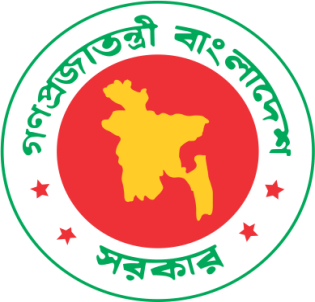 গণপ্রজাতন্ত্রী বাংলাদেশ সরকারমহাপরিচালক, সমাজসেবা অধিদফতরএবংসচিব, সমাজকল্যাণ মন্ত্রণালয়- এর মধ্যে স্বাক্ষরিতবার্ষিক কর্মসম্পাদন চুক্তিজুলাই ১, ২০১৬ - জুন ৩০, ২০১7সূচিপত্রঅধিদফতর/সংস্থার বার্ষিক কর্মসম্পদনের সার্বিক চিত্র					২উপক্রমণিকা									৩সেকশন ১: 	অধিদফতর/সংস্থার রূপকল্প (Vision), অভিলক্ষ (Mission), কৌশলগত উদ্দেশ্য এবং কার্যাবলী 		৪সেকশন ২: 	অধিদফতর/সংস্থার  বিভিন্ন কার্যক্রমের চূড়ান্ত ফলাফল/প্রভাব (Outcome/Impact) 				৫সেকশন ৩: 	কৌশলগত উদ্দেশ্য , অগ্রাধিকার, কার্যক্রম, কর্মসম্পাদন সূচক এবং লক্ষ্যমাত্রাসমূহ 				৬সংযোজনী ১: 	শব্দসংক্ষেপ (Acronyms) 					১৮সংযোজনী ২: 	কর্মসম্পাদন সূচকসমূহ, বাস্তবায়নকারী এবং পরিমাপ পদ্ধতি		১৯সংযোজনী ৩: 	কর্মসম্পাদন লক্ষ্যমাত্রা অর্জনের ক্ষেত্রে অন্য মন্ত্রণালয়/বিভাগ/দপ্তর/সংস্থার উপর নির্ভরশীলতা					৩০অধিদফতর/সংস্থার কর্মসম্পাদনের সার্বিক চিত্র 
(Overview of the Performance of the Department/Organization)সাম্প্রতিক অর্জন, চ্যালেঞ্জ এবং ভবিষ্যৎপরিকল্পনাসাম্প্রতিক বছরসমূহের (৩ বছর) প্রধান অর্জনসমূহসমাজসেবা অধিদফতর গণপ্রজাতন্ত্রী বাংলাদেশ সরকারের অন্যতম জাতিগঠনমূলক দপ্তর হিসাবে দেশের দুঃস্থ, দরিদ্র, অবহেলিত, অনগ্রসর,  সুযোগ-সুবিধাবঞ্চিত, সমস্যাগ্রস্ত পশ্চাৎপদ ও প্রতিবন্ধী জনগোষ্ঠীকে সেবা প্রদান করছে। লক্ষ্যভুক্ত এ সকল জনগোষ্ঠীকে মানব সম্পদে পরিণত করে সমাজসেবা অধিদফতর দারিদ্র্যবিমোচন এবং সামাজিক নিরাপত্তা প্রদানের মাধ্যমে দেশের সার্বিক উন্নয়নে গুরুত্বপূর্ণ ভূমিকা পালন করছে। গত তিন বছরে ৩০ লক্ষ বয়স্কভাতাভোগী, ১১ লক্ষ ১৩ হাজার বিধবা, স্বামী নিগৃহীতা মহিলা ভাতাভোগী এবং ৬ লক্ষ অসচ্ছল প্রতিবন্ধী ভাতাভোগী, সর্বমোট ৪৭ লক্ষ ১৩ হাজার ভাতাভোগী’র নামে ব্যাংক হিসাব খোলা হয়েছে, সকল ভাতাভোগীর ব্যাংক হিসেবে সরাসরি ভাতার অর্থ পরিশোধ করা হচ্ছে। ১৫ লক্ষ প্রতিবন্ধী ব্যক্তির সনাক্তকরণ সম্পন্ন করেছে। সমস্যা এবং চ্যালেঞ্জসমূহসমাজকল্যাণ মন্ত্রণালয়ের কার্যক্রম বাস্তবায়নের ক্ষেত্রে প্রধান চ্যালেঞ্জ হচ্ছে, সুবিধাভোগীদের একটি কেন্দ্রীয় ডিজিটাল তথ্যভাণ্ডারের আওতায় আনয়ণ এবং ই-সার্ভিসের মাধ্যমে স্বল্প ব্যয়ে, স্বল্প সময়ের মধ্যে দক্ষতা ও স্বচ্ছতার সঙ্গে সুবিধাভোগীদের দোরগোড়ায় কাঙ্ক্ষিত মানের সেবা পৌঁছে দেয়া। সুবিধাভোগী বাছাইয়ের ক্ষেত্রে একটি স্বচ্ছ ব্যবস্থাপনার মাধ্যমে Targeting Error হ্রাস করাও এ মন্ত্রণালয়ের একটি বড় চ্যালেঞ্জ। নিবন্ধন প্রাপ্ত প্রায় ৬০ হাজার স্বেচ্ছাসেবী সমাজকল্যাণ সংস্থা’র কার্যক্রমের যথাযথ পরিবীক্ষণ ও ব্যবস্থাপনাও একটি বড় চ্যালেঞ্জ।ভবিষ্যৎ পরিকল্পনাসেবাদানে শুদ্ধাচার অনুশীলন নিশ্চিতকরণ, ইনোভেশনকে উৎসাহ প্রদান এবং সেবা প্রদান পদ্ধতিকে ২০১৮ সালের মধ্যে ডিজিটালাইজেশন করা হবে। ২০১৮ সালের মধ্যে সমাজসেবা অধিদফতরের সকল সেবাগ্রহীতার একটি সমন্বিত ডিজিটাল তথ্য ভান্ডার তৈরি সম্পন্ন করা হবে। ২০২০ সালের মধ্যে বিভাগীয় পর্যায়ে সমাজসেবা অধিদফতরের  বিভাগীয় কার্যালয় স্থাপন করা হবে এবং জেলা পর্যায়ে জেলা সমাজসেবা কমপ্লেক্স নির্মাণ করা হবে। সামাজিক নিরাপত্তা কার্যক্রমের প্রভাব মূল্যায়নের মাধ্যমে জাতীয় সামাজিক নিরাপত্তা কৌশল বাস্তবায়নের লক্ষ্যে বিকাশমান কর্মপরিকল্পনা প্রণয়ন করা হবে।২০১৬-১7 অর্থবছরের সম্ভাব্য প্রধান অর্জনসমূহ৩১ লক্ষ ৫০ হাজার ব্যক্তিকে বয়স্কভাতা, ১১ লক্ষ ৫০ হাজার জনকে বিধবা, স্বামী নিগৃহীতা মহিলা ভাতা এবং ৭ লক্ষ ৫০ হাজার ব্যক্তিকে অসচ্ছল প্রতিবন্ধী ভাতা ও ৭৫ হাজার প্রতিবন্ধী শিশুকে উপবৃত্তি প্রদান।১ লক্ষ ৮৭ হাজার দরিদ্র ব্যক্তিকে উদ্বুদ্ধকরণ ও বৃত্তিমূলক প্রশিক্ষণ প্রদান করা হবে ও বিনিয়োগ ও পুনঃবিনিয়োগের মাধ্যমে ১০৮ কোটি টাকা সুদমুক্ত ক্ষুদ্রঋণ প্রদান করা হবে। যাতে নিম্নআয়ের জনগোষ্ঠী ও প্রতিবন্ধী ব্যক্তির আত্মকর্মসংস্থান, নিজস্ব পুঁজি সৃষ্টি, দারিদ্র্য হ্রাস এবং ক্ষমতায়ন হবে।সমাজের বিশেষ শ্রেণি বিশেষতঃ হিজড়া, বেদে ও অনগ্রসর জনগোষ্ঠীর জীবনমান উন্নয়নের লক্ষ্যে ৩০২৫ ব্যক্তিকে প্রশিক্ষণ, ২২৬৬৯ ব্যক্তিকে বিশেষ ভাতা ও ১০৯২৮ শিশুকে শিক্ষা বৃত্তি চালুর মাধ্যমে ব্যক্তির জীবনমান উন্নয়ন করা হবে।৮৫টি সরকারি শিশু পরিবারের মাধ্যমে ১০৩০০ সুবিধাবঞ্চিত শিশুর আবাসন, শিক্ষা, প্রশিক্ষণ নিশ্চত করা হবে।প্রতিবন্ধিতা শনাক্তকরণ জরিপের আওতাভুক্ত প্রতিবন্ধী ব্যক্তিগণের তথ্য কেন্দ্রীয় তথ্য ভান্ডারে ব্যবহার করে প্রতিবন্ধী ব্যক্তিদের অধিকার সংরক্ষণ, ১৪ লক্ষ ৬৮ হাজার প্রতিবন্ধী ব্যক্তিদের পরিচয়পত্র প্রদান।উপক্রমণিকা (Preamble)সমাজসেবা অধিদফতর এর প্রাতিষ্ঠানিক দক্ষতা বৃদ্ধি, স্বচ্ছতা ও জবাবদিহিতা জোরদারকরণ, সুশাসন সংহতকরণ এবং সম্পদের যথাযথ ব্যবহার নিশ্চিতকরণের মাধ্যমে রূপকল্প ২০২১ এবং এসডিজি ২০৩০ এর যথাযথ বাস্তবায়নের লক্ষ্যে-মহাপরিচালক, সমাজসেবা অধিদফতরএবংসচিব, সমাজকল্যাণ মন্ত্রণালয়, গণপ্রজাতন্ত্রী বাংলাদেশ সরকারএর মধ্যে ২০১6 সালের জুন মাসের ৩০ তারিখে এই বার্ষিক কর্মসম্পাদন চুক্তি স্বাক্ষরিত হলো।এই চুক্তিতে স্বাক্ষরকারী উভয়পক্ষ নিম্নলিখিত বিষয়ে সম্মত হলেন:সেকশন ১সংস্থার রূপকল্প (Vision), অভিলক্ষ্য (Mission), কৌশলগত উদ্দেশ্যসমূহ এবং কার্যাবলি১.১ 	রূপকল্প (Vision):সামাজিক কল্যাণ, সুরক্ষা, ক্ষমতায়ন এবং উন্নয়নের মাধ্যমে বাংলাদেশের জনগণের জীবনমান উন্নয়ন।১.২ 	অভিলক্ষ্য (Mission)উপযুক্ত ও আয়ত্বাধীন সম্পদের ব্যবহার করে প্রাসঙ্গিক অংশীদারগণের সঙ্গে অংশীদারিত্বেরভিত্তিতে সুসংহত ও বিকাশমান সামাজিক সেবা প্রদানের মাধ্যমে বাংলাদেশের জনগণের জীবনমান উন্নয়ন এবং সামাজিক মঙ্গল সাধন।.৩ 	কৌশলগত উদ্দেশ্যসমূহ (Strategic Objectives)১.৩.১ 	সমাজসেবা অধিদফতরের কৌশলগত উদ্দেশ্যসমূহসুবিধাবঞ্চিত ও অনগ্রসর জনগোষ্ঠীর সামাজিক সুরক্ষা জোরদারকরণপ্রতিবন্ধী ব্যক্তিদের সমন্বিত ও সম উন্নয়ন নিশ্চিতকরণসামাজিক ন্যায় বিচার ও পুনঃএকীকরণ (Reintegration)আর্থসামাজিক উন্নয়নে সামাজিক সাম্য (Equity) নিশ্চিতকরণ১.৩.২ আবশ্যিক কৌশলগত উদ্দেশ্যসমূহদক্ষতার সংগে বার্ষিক কর্মসম্পাদন চুক্তি বাস্তবায়ন;দক্ষতা ও নৈতিকতার উন্নয়ন;তথ্য অধিকার ও স্বপ্রণোদিত তথ্য প্রকাশ বাস্তবায়ন;কার্যপদ্ধতি ও সেবার মানোন্নয়ন;কর্মপরিবেশ উন্নয়ন; ওআর্থিক ব্যবস্থাপনার উন্নয়ন।১.৪ কার্যাবলি (Functions)সমাজের অনগ্রসর জনগোষ্ঠীর সকল প্রকার সামাজিক সুরক্ষা, দারিদ্র্য বিমোচন ও জীবনমান উন্নয়ন;টেকসই উন্নয়নের জন্য শান্তিপূর্ণ ও সমন্বিত সমাজ বিনির্মাণের লক্ষ্যে স্বেচ্ছাসেবী সমাজকল্যাণ প্রতিষ্ঠানসমূহকে নিবন্ধন ও সহায়তা প্রদান;সুবিধাবঞ্চিত শিশুদের সুরক্ষার জন্য প্রতিপালন, শিক্ষণ, প্রশিক্ষণ ও পুনর্বাসন;প্রতিবন্ধী ব্যক্তিদের সমন্বিত ও সমউন্নয়নের লক্ষ্যে শিক্ষণ, প্রশিক্ষণ ও পুনর্বাসন;ভবঘুরে, আইনের সংস্পর্শে আসা শিশু বা আইনের সাথে সংঘাতে জড়িত শিশু ও সামাজিক অপরাধপ্রবণ ব্যক্তিদের উন্নয়ন, আবেক্ষণ (প্রবেশন) এবং অন্যান্য আফটার কেয়ার সার্ভিস বাস্তবায়ন।সেকশন ২
অধিদফতর/সংস্থার বিভিন্ন কার্যক্রমের চূড়ান্ত ফলাফল/প্রভাব (Outcome/Impact)       	* (Provisional) তথ্য 
সেকশন ৩
কৌশলগত উদ্দেশ্য, অগ্রাধিকার, কার্যক্রম, কর্মসম্পাদন সূচক এবং লক্ষ্যমাত্রাসমূহ*সাময়িক (provisional) তথ্যআমি, মহাপরিচালক, সমাজসেবা অধিদফতর, গণপ্রজাতন্ত্রী বাংলাদেশ সরকারের মাননীয় প্রতিমন্ত্রী, সমাজকল্যাণ মন্ত্রণালয় এর প্রতিনিধি সচিব, সমাজকল্যাণ মন্ত্রণালয় এর নিকট অঙ্গিকার করছি যে, এই চুক্তিতে বর্ণিত ফলাফল অর্জনে সচেষ্ট থাকব।আমি, সচিব, সমাজকল্যাণ মন্ত্রণালয়, গণপ্রজাতন্ত্রী বাংলাদেশ সরকারের মাননীয় প্রতিমন্ত্রী সমাজকল্যাণ মন্ত্রণালয়ের প্রতিনিধি হিসেবে মহাপরিচালক, সমাজসেবা অধিদফতর, -এর নিকট অঙ্গিকার করছি যে, এই চুক্তিতে বর্ণিত ফলাফল অর্জনে প্রয়োজনীয় সহযোগিতা প্রদান করবো।স্বাক্ষরিত:..............................................					.................................মহাপরিচালক							তারিখসমাজসেবা অধিদফতর				..............................................					.................................সচিব									তারিখসমাজকল্যাণ মন্ত্রণালয়				সংযোজনী-১শব্দসংক্ষেপ (Acronyms)সংযোজনী- ২: কর্মসম্পাদন সূচকসমূহ, বাস্তবায়নকারী মন্ত্রণালয়/বিভাগ/সংস্থা এবং পরিমাপ পদ্ধতি-এর বিবরণ
সংযোজনী ৩: অন্যান্য মন্ত্রণালয়/বিভাগের/অধিদপ্তর/সংস্থা-এর নিকট প্রত্যাশিত সুনির্দিষ্ট কর্মসম্পাদন সহায়তাসমূহচূড়ান্ত ফলাফল/প্রভাবচূড়ান্ত ফলাফল সূচকএককভিত্তি বছর 
২০১৪-২০১৫প্রকৃত অর্জন*
২০১৫-২০১৬লক্ষ্যমাত্রা 
২০১৬-২০১৭প্রক্ষেপণপ্রক্ষেপণনির্ধারিত লক্ষ্যমাত্রা অর্জনের 
ক্ষেত্রে যৌথভাবে দায়িত্বপ্রাপ্ত 
মন্ত্রণালয়/বিভাগ/ সংস্হাসমূহের নামউপাত্তসূত্রচূড়ান্ত ফলাফল/প্রভাবচূড়ান্ত ফলাফল সূচকএককভিত্তি বছর 
২০১৪-২০১৫প্রকৃত অর্জন*
২০১৫-২০১৬লক্ষ্যমাত্রা 
২০১৬-২০১৭২০১৭-২০১৮২০১৮-২০১৯নির্ধারিত লক্ষ্যমাত্রা অর্জনের 
ক্ষেত্রে যৌথভাবে দায়িত্বপ্রাপ্ত 
মন্ত্রণালয়/বিভাগ/ সংস্হাসমূহের নামউপাত্তসূত্রসামাজিক নিরাপত্তা সম্প্রসারণবয়স্কভাতার আওতার হার%৮৬.১৬৯৪.৯৪৯৯.৬৮১০০১০০অর্থ বিভাগ, অর্থ মন্ত্রণালয়সমাজসেবা অধিদফতরের বার্ষিক প্রতিবেদনসামাজিক নিরাপত্তা সম্প্রসারণবিধবা, স্বামী নিগৃহিতা মহিলা ভাতার আওতার হার%৩৮.৭০৪২.৫৭৪৩.৯৮৪৫.০০৪৭.০০অর্থবিভাগসমাজসেবা অধিদফতরের বার্ষিক প্রতিবেদনপ্রতিবন্ধী ব্যক্তিদের জন্য সামাজিক নিরাপত্তার আওতা সম্প্রসারণপ্রতিবন্ধিতা জরিপে শনাক্তকৃত প্রতিবন্ধী ব্যক্তিদের মধ্যে প্রতিবন্ধী ভাতাগ্রহীতার হার%২৬.২৩৩৯.৩৪৪৯.২৮৫৫.০০৬৫.০০অর্থবিভাগসমাজসেবা অধিদফতরের বার্ষিক প্রতিবেদনকৌশলগত 
উদ্দেশ্যকৌশলগত উদ্দেশ্যের মানকার্যক্রমকর্মসম্পাদন সূচকএকককর্মসম্পাদন সূচকের মানভিত্তি বছর ২০১৪-২০১৫প্রকৃত অর্জন* ২০১৫-২০১৬লক্ষ্যমাত্রা/নির্ণায়ক ২০১৬-২০১৭লক্ষ্যমাত্রা/নির্ণায়ক ২০১৬-২০১৭লক্ষ্যমাত্রা/নির্ণায়ক ২০১৬-২০১৭লক্ষ্যমাত্রা/নির্ণায়ক ২০১৬-২০১৭লক্ষ্যমাত্রা/নির্ণায়ক ২০১৬-২০১৭প্রক্ষেপণ ২০১৭-২০১৮প্রক্ষেপণ ২০১৮-২০১৯কৌশলগত 
উদ্দেশ্যকৌশলগত উদ্দেশ্যের মানকার্যক্রমকর্মসম্পাদন সূচকএকককর্মসম্পাদন সূচকের মানভিত্তি বছর ২০১৪-২০১৫প্রকৃত অর্জন* ২০১৫-২০১৬অসাধারণঅতি উত্তমউত্তমচলতি মানচলতি মানের নিম্নেপ্রক্ষেপণ ২০১৭-২০১৮প্রক্ষেপণ ২০১৮-২০১৯কৌশলগত 
উদ্দেশ্যকৌশলগত উদ্দেশ্যের মানকার্যক্রমকর্মসম্পাদন সূচকএকককর্মসম্পাদন সূচকের মানভিত্তি বছর ২০১৪-২০১৫প্রকৃত অর্জন* ২০১৫-২০১৬১০০%৯০%৮০%৭০%৬০%প্রক্ষেপণ ২০১৭-২০১৮প্রক্ষেপণ ২০১৮-২০১৯মন্ত্রণালয়/ বিভাগের কৌশলগত উদ্দেশ্যসমূহমন্ত্রণালয়/ বিভাগের কৌশলগত উদ্দেশ্যসমূহমন্ত্রণালয়/ বিভাগের কৌশলগত উদ্দেশ্যসমূহমন্ত্রণালয়/ বিভাগের কৌশলগত উদ্দেশ্যসমূহমন্ত্রণালয়/ বিভাগের কৌশলগত উদ্দেশ্যসমূহমন্ত্রণালয়/ বিভাগের কৌশলগত উদ্দেশ্যসমূহমন্ত্রণালয়/ বিভাগের কৌশলগত উদ্দেশ্যসমূহমন্ত্রণালয়/ বিভাগের কৌশলগত উদ্দেশ্যসমূহমন্ত্রণালয়/ বিভাগের কৌশলগত উদ্দেশ্যসমূহমন্ত্রণালয়/ বিভাগের কৌশলগত উদ্দেশ্যসমূহমন্ত্রণালয়/ বিভাগের কৌশলগত উদ্দেশ্যসমূহমন্ত্রণালয়/ বিভাগের কৌশলগত উদ্দেশ্যসমূহমন্ত্রণালয়/ বিভাগের কৌশলগত উদ্দেশ্যসমূহমন্ত্রণালয়/ বিভাগের কৌশলগত উদ্দেশ্যসমূহমন্ত্রণালয়/ বিভাগের কৌশলগত উদ্দেশ্যসমূহ[১] সুবিধাবঞ্চিত ও অনগ্রসর জনগোষ্ঠীর সামাজিক সুরক্ষা জোরদারকরণ৩৫[১.১] বয়স্কভাতা প্রদান[১.১.১] ভাতা সুবিধাভোগীলক্ষ12.00২৭.২২২৯.৯৫৩১.৫০৩১.৫৩১.৪০৩১.৩৫৩১.৩০৩৫.০০৩৮.৩৫[১] সুবিধাবঞ্চিত ও অনগ্রসর জনগোষ্ঠীর সামাজিক সুরক্ষা জোরদারকরণ৩৫[১.২] বিধবা, স্বামী নিগৃহীতা মহিলা ভাতা প্রদান[১.২.১] ভাতা সুবিধাভোগীলক্ষ8.00১০.১১১১.১৩১১.৫০১১.৪৯১১.৪৮১১.৪৭১১.৪৬১২.৬৫১৩.৯২[১] সুবিধাবঞ্চিত ও অনগ্রসর জনগোষ্ঠীর সামাজিক সুরক্ষা জোরদারকরণ৩৫[১.৩] বেদে ও অনগ্রসর জনগোষ্ঠীর জীবনমান উন্নয়নে সহায়তা প্রদান[১.৩.১] ভাতা সুবিধাভোগীসংখ্যা0.75১৯১৩৯২০০৯৫২০০০০১৯৫০০১৯২৫০১৯২০০২২০৪২৪৩১৪[১] সুবিধাবঞ্চিত ও অনগ্রসর জনগোষ্ঠীর সামাজিক সুরক্ষা জোরদারকরণ৩৫[১.৩] বেদে ও অনগ্রসর জনগোষ্ঠীর জীবনমান উন্নয়নে সহায়তা প্রদান[১.৩.২] সুবিধাভোগী প্রশিক্ষণার্থীসংখ্যা0.50১২৫০১৩৭৫১৩৫০১৩২৫১৩০০১২৭৫১৫১২১৬৬৩[১] সুবিধাবঞ্চিত ও অনগ্রসর জনগোষ্ঠীর সামাজিক সুরক্ষা জোরদারকরণ৩৫[১.৩] বেদে ও অনগ্রসর জনগোষ্ঠীর জীবনমান উন্নয়নে সহায়তা প্রদান[১.৩.৩] উপবৃত্তি সুবিধাভোগীসংখ্যা0.50৮৫২৬৯৩৭৮৯১৫০৮৯০০৮৭০০৮৫৩০১০৩১৫১১৩৪৬[১] সুবিধাবঞ্চিত ও অনগ্রসর জনগোষ্ঠীর সামাজিক সুরক্ষা জোরদারকরণ৩৫[১.৪] হিজড়া জনগোষ্ঠীর জীবনমান উন্নয়নে সহায়তা প্রদান[১.৪.১] ভাতা সুবিধাভোগীসংখ্যা0.50২৩৪০২৫৭৪২৫৫০২৫০০২৪২৫২৩৫০২৮৩১৩১১৪[১] সুবিধাবঞ্চিত ও অনগ্রসর জনগোষ্ঠীর সামাজিক সুরক্ষা জোরদারকরণ৩৫[১.৪] হিজড়া জনগোষ্ঠীর জীবনমান উন্নয়নে সহায়তা প্রদান[১.৪.২] প্রশিক্ষণ সুবিধাভোগীসংখ্যা0.50১৫০০১৬৫০১৬২৫১৬০০১৫৭৫১৫২৫১৮১৫১৯৯৬[১.৪] হিজড়া জনগোষ্ঠীর জীবনমান উন্নয়নে সহায়তা প্রদান[১.৪.৩] উপবৃত্তি সুবিধাভোগীসংখ্যা0.50১৪৭৬১৫৫০১৫২৫১৫০০১৪৯০১৪৮০১৭০৫১৮৭৫[১.৫] হাসপাতালে অবস্থানরত দুস্থ রোগীদের সহায়তা প্রদান[১.৫.১] সেবা সংখ্যালক্ষ1.50৪.৫২৫.১০৭.০০৬.৩০৬.০০৫.৫০৫.২৫৭.৫০৮.০০[১.৬] ক্যান্সার, কিডনি, লিভার সিরোসিস, স্ট্রোকে প্যারালাইজড ও জন্মগত হৃদরোগীদের আর্থিক সহায়তা প্রদান[১.৬.১] আর্থিক সহায়তা সুবিধাভোগীসংখ্যা1.00১৯৯২৩৯৯০৬০০০৫৯৮৫৫৯৫০৫৯২৫৫৯০০৭০০০৮০০০[১.৭] চা-শ্রমিকদের জীবনমান উন্নয়নে সহায়তা প্রদান[১.৭.১] খাদ্য সহায়তা সুবিধাভোগীসংখ্যা0.50১৯৮০০২০০০০৩০০০০২৯৯০০২৯৮৫০২৯৮০০২৯৭০০৪০০০০৪৪০০০[১.১০] সামাজিক সমস্যা ও সমাজকল্যাণ মন্ত্রণালয়ের প্রদত্ত সেবা সম্পর্কিত গবেষণা/মূল্যায়ন কর্ম পরিচালনা[১.১০.১] গবেষণা প্রতিবেদনসংখ্যা1.00১৩২১৬১২[১.১০] সামাজিক সমস্যা ও সমাজকল্যাণ মন্ত্রণালয়ের প্রদত্ত সেবা সম্পর্কিত গবেষণা/মূল্যায়ন কর্ম পরিচালনা[১.১০.২] মূল্যায়ন প্রতিবেদনসংখ্যা1.00৩২১৬৬[১.১১] সমাজকল্যাণ মন্ত্রণালয় প্রদত্ত সেবা সম্পর্কে প্রচারণা[১.১১.১] প্রকাশিত সমাজকল্যাণ বার্তাসংখ্যা0.50২২৬৫৪৩২১২১২[১.১১] সমাজকল্যাণ মন্ত্রণালয় প্রদত্ত সেবা সম্পর্কে প্রচারণা[১.১১.২] বিলবোর্ডসংখ্যা0.50১৫১৫২০১৭১৭১৬১৫২৫৩০[১.১১] সমাজকল্যাণ মন্ত্রণালয় প্রদত্ত সেবা সম্পর্কে প্রচারণা[১.১১.৩] ভিডিও প্রচারণাসংখ্যা0.50৩২১৪৫[১.১১] সমাজকল্যাণ মন্ত্রণালয় প্রদত্ত সেবা সম্পর্কে প্রচারণা[১.১১.৪] সেবা ভিডিওসংখ্যা0.25২২১০৮৭৬৫১৫২০[১.১২] যৌথ উদ্যোগে গৃহীত উন্নয়ন প্রকল্পের মাধ্যমে প্রদত্ত সেবা[১.১২.১] প্রদত্ত সেবালক্ষ1.50১৬.৫০১৮.১৫১৭.৯০১৭.৭৫১৭.৫৫১৭.৪০১৯.০০২০.০০[১.১৩] অনলাইন ভাতা ব্যবস্থাপনা সিস্টেম চালু (বয়স্কভাতা, বিধবাভাতা ও প্রতিবন্ধীভাতা)[১.১৩.১] অনলাইন ব্যবস্থাপনা চালুকরণতারিখ3.50৩১-০৮-২০১৬১০-০৯-২০১৬২০-০৯-২০১৬৩০-০৯-২০১৬২০-০৬-২০১৬[২] প্রতিবন্ধী ব্যক্তিদের সমন্বিত ও সম উন্নয়ন নিশ্চিতকরণ১৮[২.১] অসচ্ছল প্রতিবন্ধী ভাতা প্রদান[২.১.১] সুবিধাভোগীলক্ষ7.00৪.০০৫.৯৯৭.৫০৭.৪৯৭.৪৮৭.৪৭৭.৪৬৮.২৫৯.১০[২] প্রতিবন্ধী ব্যক্তিদের সমন্বিত ও সম উন্নয়ন নিশ্চিতকরণ১৮[২.২] প্রতিবন্ধী শিক্ষার্থীদের শিক্ষা উপবৃত্তি প্রদান[২.২.১] সুবিধাভোগী প্রতিবন্ধী শিক্ষার্থীসংখ্যা2.50৫০০০০৫৯৯৫০৭৫০০০৭৪৯০০৭৪৮০০৭৪৭০০৭৪৬০০৮২২৫০৯০০০০[২] প্রতিবন্ধী ব্যক্তিদের সমন্বিত ও সম উন্নয়ন নিশ্চিতকরণ১৮[২.৭] প্রতিবন্ধী ব্যক্তিদের বিশেষ শিক্ষা এবং প্রশিক্ষণ প্রদান[২.৭.১] বিশেষ শিক্ষা ও প্রশিক্ষণ সুবিধাভোগীসংখ্যা0.50৯৫০০১০২৩৫১১০০০১০৯০০১০৮৫০১০৮০০১০৭৫০১২০০০১৪০০০[২] প্রতিবন্ধী ব্যক্তিদের সমন্বিত ও সম উন্নয়ন নিশ্চিতকরণ১৮[২.১৭] ব্রেইল পুস্তক ছাপানো ও বিতরণ[২.১৭.১] ব্রেইল বইসংখ্যা0.50৫৭৫৫০১৬৫০৯০৫০৬০৫০৪৫৫০৩০৫০১৬৫৫০০৫৬০০[২] প্রতিবন্ধী ব্যক্তিদের সমন্বিত ও সম উন্নয়ন নিশ্চিতকরণ১৮[২.১৭] ব্রেইল পুস্তক ছাপানো ও বিতরণ[২.১৭.২] ব্রেইল বই প্র্রাপ্ত শিক্ষার্থীসংখ্যা0.50৪৯০৪১৬৫৪২১৫৪২০৫৪১৯০৪১৭৫৪১৬৫৪২০০৪২৫০[২] প্রতিবন্ধী ব্যক্তিদের সমন্বিত ও সম উন্নয়ন নিশ্চিতকরণ১৮[২.১৮] প্রতিবন্ধিতা শনাক্তকরণ[২.১৮.১] পরিচয়পত্র প্রাপ্ত প্রতিবন্ধীলক্ষ5.00১.২৫১৪.৫০১৪.৪০১৪.৩০১৪.২০১৪.০০১৫.২০১৫.২৫[২] প্রতিবন্ধী ব্যক্তিদের সমন্বিত ও সম উন্নয়ন নিশ্চিতকরণ১৮[২.১৮] প্রতিবন্ধিতা শনাক্তকরণ[২.১৮.২] শনাক্তকৃত প্রতিবন্ধীলক্ষ2.00১২.৫০১৪.৯৫১৫.২০১৫.১৫১৫.১০১৫.০৫১৫.০০১৫.২৫১৫.৩০[৩] সামাজিক ন্যায় বিচার ও পুনঃএকীকরণ (Reintegration)১৭[৩.১] সুদমুক্ত ক্ষুদ্রঋণ প্রদান[৩.১.১] পুনঃবিনিয়োগের পরিমাণকোটি টাকা3.00৪০.০৮৫১.৫০৬০.০০৫৭.০০৫৫.০০৫৩.০০৫১.৫০৬৫.০০৭০.০০[৩] সামাজিক ন্যায় বিচার ও পুনঃএকীকরণ (Reintegration)১৭[৩.১] সুদমুক্ত ক্ষুদ্রঋণ প্রদান[৩.১.২] বিনিয়োগের পরিমাণকোটি টাকা1.00৩৯.৯৮৪০.৪৮৪৮.০০৪৬.০০৪৪.০০৪২.০০৪০.৫০৫০.০০৫০.০০[৩] সামাজিক ন্যায় বিচার ও পুনঃএকীকরণ (Reintegration)১৭[৩.১] সুদমুক্ত ক্ষুদ্রঋণ প্রদান[৩.১.৩] আদায়কৃত সার্ভিস চার্জকোটি টাকা1.00৪.২৫৫.০৩৬.০০৫.৮০৫.৫৫৫.৫০৫.১৫৭.০০৮.০০[৩] সামাজিক ন্যায় বিচার ও পুনঃএকীকরণ (Reintegration)১৭[৩.১] সুদমুক্ত ক্ষুদ্রঋণ প্রদান[৩.১.৪] বিনিয়োগ আদায়ের হার%2.00৮৫.০০৮৯.০০৯২.০০৯১.৫০৯১.০০৯০.০০৮৯.০০৯৩.০০৯৩.৫০[৩] সামাজিক ন্যায় বিচার ও পুনঃএকীকরণ (Reintegration)১৭[৩.১] সুদমুক্ত ক্ষুদ্রঋণ প্রদান[৩.১.৫] পুনঃবিনিয়োগ আদায়ের হার%1.00৮৬.০০৮৯.০০৯০.০০৮৯.০০৮৯.৫০৮৯.২৫৮৯.০০৯২.০০৯৩.০০[৩] সামাজিক ন্যায় বিচার ও পুনঃএকীকরণ (Reintegration)১৭[৩.২] বৃত্তিমূলক ও দক্ষতা উন্নয়ন প্রশিক্ষণ[৩.২.১] সুবিধাভোগী পুরুষ প্রশিক্ষণার্থীসংখ্যা1.00১১৫০০০১১৭০০০১২২০০০১২১০০০১২০০০০১১৯০০০১১৮০০০১২৫০০০১৩০০০০[৩] সামাজিক ন্যায় বিচার ও পুনঃএকীকরণ (Reintegration)১৭[৩.২] বৃত্তিমূলক ও দক্ষতা উন্নয়ন প্রশিক্ষণ[৩.২.২] সুবিধাভোগী নারী প্রশিক্ষণার্থীসংখ্যা1.00৬০০০০৬২০০০৬৫০০০৬৪৫০০৬৪০০০৬৩৫০০৬৩০০০৭০০০০৭৫০০০[৩.২] বৃত্তিমূলক ও দক্ষতা উন্নয়ন প্রশিক্ষণ[৩.২.৩] প্রশিক্ষণ ট্রেড সংখ্যাসংখ্যা0.50২০২৪২৯২৮২৭২৬২৫৩০৩২[৩.৩] সুবিধাবঞ্চিত শিশুদের আবাসন, ভরণপোষণ, শিক্ষা, প্রশিক্ষণ ও পুনর্বাসন প্রদান[৩.৩.১] সুবিধাপ্রাপ্ত শিশুসংখ্যা1.50১১১৫০১১১৫০১৩৩৫০১৩৩০০১৩২৫০১৩২২৫১৩২০০১৩৫০০১৩৬০০[৩.৩] সুবিধাবঞ্চিত শিশুদের আবাসন, ভরণপোষণ, শিক্ষা, প্রশিক্ষণ ও পুনর্বাসন প্রদান[৩.৩.২] পাবলিক পরীক্ষায় শিশুদের গড় পাশের হার%1.50৮৫.৫৫৮৮.০০৯০.০০৮৯.৫০৮৯.২৫৮৯.০০৮৮.০০৯১.০০৯২.০০[৩.৩] সুবিধাবঞ্চিত শিশুদের আবাসন, ভরণপোষণ, শিক্ষা, প্রশিক্ষণ ও পুনর্বাসন প্রদান[৩.৩.৩] পুনর্বাসিত শিশুসংখ্যা1.00৩৪০০৩৪৫০৩৭০০৩৬৫০৩৬০০৩৫৫০৩৫০০৩৮০০৪০০০[৩.৩] সুবিধাবঞ্চিত শিশুদের আবাসন, ভরণপোষণ, শিক্ষা, প্রশিক্ষণ ও পুনর্বাসন প্রদান[৩.৩.৪] শিশু অধিকার জনসচেতনতা কার্যক্রমে অংশগ্রহণকারীসংখ্যা0.50২৪০০৩০০০৩৫০০৩৪৫০৩৪০০৩৩০০৩২৫০৪০০০৫০০০[৩.৪] বেসরকারি এতিমখানায় ক্যাপিটেশন গ্রান্ট প্রদান[৩.৪.১] সুবিধাপ্রাপ্ত বালক শিশুসংখ্যা0.50৫৬৯৭০৬২০৭০৬৫০০০৬৪৯৫০৬৪৯০০৬৪৮৫০৬৪৮০০৬৬০০০৭০০০০[৩.৪] বেসরকারি এতিমখানায় ক্যাপিটেশন গ্রান্ট প্রদান[৩.৪.২] সুবিধাপ্রাপ্ত বালিকা শিশুসংখ্যা0.50৪৬০০৫০১০৭০০০৬৯৫০৬৯০০৬৮৫০৬৮০০১০০০০১২০০০[৩.৪] বেসরকারি এতিমখানায় ক্যাপিটেশন গ্রান্ট প্রদান[৩.৪.৩] আওতাভুক্ত প্রতিষ্ঠান সংখ্যাসংখ্যা0.50৩৪৫০৩৫২০৩৬৫০৩৬১৫৩৫৮২৩৫৫০৩৫২০৩৭৫০৩৮৫০[৩.৫] সমাজের অসহায় জনগোষ্ঠীর জন্য অবকাঠামো নির্মাণ[৩.৫.১] নির্মিত আবকাঠামোর আয়তনবর্গ মিটার0.50৫০০০৫৫০০১৫৫৬০১৫৪৬০১৫৩৬০১৫২৬০১৫১৬০২০০০০২৫০০০[৪] আর্থসামাজিক উন্নয়নে সামাজিক সাম্য (Equity) নিশ্চিতকরণ১০[৪.১] আইনের সংস্পর্শে আসা শিশু বা আইনের সাথে সংঘাত জড়িত শিশুদের প্রশিক্ষণ ও পুনঃএকীকরণ[৪.১.১] সহায়তাপ্রাপ্ত শিশুর সংখ্যাসংখ্যা2.25৪৯৫৫০৫৫৫০৫৩০৫২০৫১৫৫০৫৬০০৭০০[৪] আর্থসামাজিক উন্নয়নে সামাজিক সাম্য (Equity) নিশ্চিতকরণ১০[৪.১] আইনের সংস্পর্শে আসা শিশু বা আইনের সাথে সংঘাত জড়িত শিশুদের প্রশিক্ষণ ও পুনঃএকীকরণ[৪.১.২] পুনঃএকীকৃত শিশুসংখ্যা1.50১৪৫১৫০১৯০১৮০১৭০১৬০১৫০২০০২২৫[৪] আর্থসামাজিক উন্নয়নে সামাজিক সাম্য (Equity) নিশ্চিতকরণ১০[৪.২] প্রবেশন ও আফটার কেয়ার সার্ভিস[৪.২.১] প্রবেশন সহায়তা সুবিধাভোগীসংখ্যা1.00৫১৬৫৩৭৫৮৫৫৬০৫৫০৫৪৫৫৪০৬০০৬৫০[৪] আর্থসামাজিক উন্নয়নে সামাজিক সাম্য (Equity) নিশ্চিতকরণ১০[৪.২] প্রবেশন ও আফটার কেয়ার সার্ভিস[৪.২.২] আফটার কেয়ারের মাধ্যমে পুনর্বাসিতসংখ্যা0.50১৭৫৯২০২৫২১০০২০৫৫২০৪৫২০৩০২০০০২৫০০৩০০০[৪] আর্থসামাজিক উন্নয়নে সামাজিক সাম্য (Equity) নিশ্চিতকরণ১০[৪.৩] ভবঘুরে প্রশিক্ষণ ও পুনর্বাসন[৪.৩.১] আশ্রয়প্রাপ্ত সুবিধাভোগীসংখ্যা0.25১৩৫০৮২৫১৪৮০১৪৬০১৪৫০১৪২০১৪০০১৫০০১৬০০[৪] আর্থসামাজিক উন্নয়নে সামাজিক সাম্য (Equity) নিশ্চিতকরণ১০[৪.৩] ভবঘুরে প্রশিক্ষণ ও পুনর্বাসন[৪.৩.২] পুনর্বাসিত ভবঘুরেসংখ্যা0.25৩০১৩৩০৩৫০৩৪৫৩৪০৩৩৫৩৩৩৩৭০৪০০[৪] আর্থসামাজিক উন্নয়নে সামাজিক সাম্য (Equity) নিশ্চিতকরণ১০[৪.৪] সামাজিক-প্রতিবন্ধী মেয়েদের প্রশিক্ষণ ও পুনর্বাসন[৪.৪.১] আশ্রয়প্রাপ্ত সামাজিক প্রতিবন্ধী নারীসংখ্যা0.50১৮২৪৭৫৫০০৪৯৫৪৯০৪৮৫৪৮০৫৫০৬০০[৪.৪] সামাজিক-প্রতিবন্ধী মেয়েদের প্রশিক্ষণ ও পুনর্বাসন[৪.৪.২] সামাজিক প্রতিবন্ধী নারী পুনর্বাসনসংখ্যা0.25৬৫১৩৫১৫০১৪৫১৪০১৩৬১৬০১৬৫১৭৫[৪.৫] মহিলা ও শিশু-কিশোরী হেফাজতিদের নিরাপদ আবাসন (সেফ হোম)[৪.৫.১] আশ্রয়প্রাপ্ত নারী ও শিশুসংখ্যা0.25৪৫০৫০০৫৫০৫৪৫৫৪০৫৩৫৫২৫৫৬০৬০০[৪.৫] মহিলা ও শিশু-কিশোরী হেফাজতিদের নিরাপদ আবাসন (সেফ হোম)[৪.৫.২] সেফ হোম থেকে পুনর্বাসিত নারী ও শিশুসংখ্যা0.25১১৫১৩০১৪৫১৪০১৩৮১৩৬১৩৪১৫০১৫৫[৪.৬] চাইল্ড হেল্প লাইনের মাধ্যমে শিশু সুরক্ষা[৪.৬.১] সুরাহাকৃত টেলিফোন কল%2.00৬০.০০৬৫.০০৬৪.০০৬৩.০০৬২.০০৬১.০০৬৬.০০৭০.০০[৪.৬] চাইল্ড হেল্প লাইনের মাধ্যমে শিশু সুরক্ষা[৪.৬.২] প্রাপ্ত টেলিফোন কলসংখ্যাসংখ্যা1.00২৫০০০৬০০০০৫৫০০০৫০০০০৪৫০০০৪০০০০৭৫০০০১০০০০০কৌশলগত 
উদ্দেশ্যকৌশলগত উদ্দেশ্যের মানকার্যক্রমকর্মসম্পাদন সূচকএকককর্মসম্পাদন সূচকের মানভিত্তি বছর ২০১৪-২০১৫প্রকৃত অর্জন* ২০১৫-২০১৬লক্ষ্যমাত্রা/নির্ণায়ক ২০১৬-২০১৭লক্ষ্যমাত্রা/নির্ণায়ক ২০১৬-২০১৭লক্ষ্যমাত্রা/নির্ণায়ক ২০১৬-২০১৭লক্ষ্যমাত্রা/নির্ণায়ক ২০১৬-২০১৭লক্ষ্যমাত্রা/নির্ণায়ক ২০১৬-২০১৭প্রক্ষেপণ ২০১৭-২০১৮প্রক্ষেপণ ২০১৮-২০১৯কৌশলগত 
উদ্দেশ্যকৌশলগত উদ্দেশ্যের মানকার্যক্রমকর্মসম্পাদন সূচকএকককর্মসম্পাদন সূচকের মানভিত্তি বছর ২০১৪-২০১৫প্রকৃত অর্জন* ২০১৫-২০১৬অসাধারণঅতি উত্তমউত্তমচলতি মানচলতি মানের নিম্নেপ্রক্ষেপণ ২০১৭-২০১৮প্রক্ষেপণ ২০১৮-২০১৯কৌশলগত 
উদ্দেশ্যকৌশলগত উদ্দেশ্যের মানকার্যক্রমকর্মসম্পাদন সূচকএকককর্মসম্পাদন সূচকের মানভিত্তি বছর ২০১৪-২০১৫প্রকৃত অর্জন* ২০১৫-২০১৬১০০%৯০%৮০%৭০%৬০%প্রক্ষেপণ ২০১৭-২০১৮প্রক্ষেপণ ২০১৮-২০১৯আবশ্যিক কৌশলগত উদ্দেশ্যসমূহআবশ্যিক কৌশলগত উদ্দেশ্যসমূহআবশ্যিক কৌশলগত উদ্দেশ্যসমূহআবশ্যিক কৌশলগত উদ্দেশ্যসমূহআবশ্যিক কৌশলগত উদ্দেশ্যসমূহআবশ্যিক কৌশলগত উদ্দেশ্যসমূহআবশ্যিক কৌশলগত উদ্দেশ্যসমূহআবশ্যিক কৌশলগত উদ্দেশ্যসমূহআবশ্যিক কৌশলগত উদ্দেশ্যসমূহআবশ্যিক কৌশলগত উদ্দেশ্যসমূহআবশ্যিক কৌশলগত উদ্দেশ্যসমূহআবশ্যিক কৌশলগত উদ্দেশ্যসমূহআবশ্যিক কৌশলগত উদ্দেশ্যসমূহআবশ্যিক কৌশলগত উদ্দেশ্যসমূহআবশ্যিক কৌশলগত উদ্দেশ্যসমূহ[১] দক্ষতার সঙ্গে বার্ষিক কর্মসম্পাদন চুক্তি বাস্তবায়ন নিশ্চিত করা৬[১.১] ২০১৬-১৭ অর্থবছরের খসড়া বার্ষিক কর্মসম্পাদন চুক্তি দাখিল[১.১.১] নির্ধারিত সময়সীমার মধ্যে খসড়া চুক্তি দাখিলকৃততারিখ১.০০১৯-০৫-২০১৬২২-০৫-২০১৬২৪-০৫-২০১৬২৫-০৫-২০১৬২৬-০৫-২০১৬১৯-০৫-২০১৬১৯-০৫-২০১৬[১] দক্ষতার সঙ্গে বার্ষিক কর্মসম্পাদন চুক্তি বাস্তবায়ন নিশ্চিত করা৬[১.৩] ২০১৫-১৬ অর্থবছরের বার্ষিক কর্মসম্পাদন চুক্তির মূল্যায়ন প্রতিবেদন দাখিল[১.৩.১] নির্ধারিত তারিখে মূল্যায়ন প্রতিবেদন দাখিলকৃততারিখ১.০০১৪-০৮-২০১৬১৭-০৮-২০১৬১৮-০৮-২০১৬১৯-০৮-২০১৬২০-০৮-২০১৬১৪-০৮-২০১৬১৪-০৮-২০১৬[১] দক্ষতার সঙ্গে বার্ষিক কর্মসম্পাদন চুক্তি বাস্তবায়ন নিশ্চিত করা৬[১.৪] ২০১৬-১৭ অর্থবছরের বার্ষিক কর্মসম্পাদন চুক্তি বাস্তবায়ন পরিবীক্ষণ[১.৪.১] ত্রৈমাসিক প্রতিবেদন প্রণীত ও দাখিলকৃতসংখ্যা১.০০৪৩২--৪৪[১] দক্ষতার সঙ্গে বার্ষিক কর্মসম্পাদন চুক্তি বাস্তবায়ন নিশ্চিত করা৬[১.৫] ২০১৬-১৭ অর্থবছরের বার্ষিক কর্মসম্পাদন চুক্তির অর্ধবার্ষিক মূল্যায়ন প্রতিবেদন দাখিল[১.৫.১] নির্ধারিত তারিখে অর্ধবার্ষিক মূল্যায়ন প্রতিবেদন দাখিলকৃততারিখ১.০০৩১-০১-২০১৭০১-০২-২০১৭০২-০২-২০১৭০৫-০২-২০১৭০৬-০২-২০১৭[১] দক্ষতার সঙ্গে বার্ষিক কর্মসম্পাদন চুক্তি বাস্তবায়ন নিশ্চিত করা৬[১.৫] আওতাধীন দপ্তর/সংস্থার সঙ্গে ২০১৬-১৭ অর্থবছরের বার্ষিক কর্মসম্পাদন চুক্তি স্বাক্ষর[১.৫.১] বার্ষিক কর্মসম্পাদন চুক্তি স্বাক্ষরিততারিখ১.০০৩০-০৬-২০১৬[১] দক্ষতার সঙ্গে বার্ষিক কর্মসম্পাদন চুক্তি বাস্তবায়ন নিশ্চিত করা৬[১.৬] বার্ষিক কর্মসম্পাদন চুক্তির সঙ্গে সংশ্লিষ্ট কর্মকর্তাদের প্রণোদনা প্রদান[১.৬.১] বৈদেশিক প্রশিক্ষণে প্রেরিত কর্মকর্তাসংখ্যা১.০০৩২১[২] কার্যপদ্ধতি ও সেবার মানোন্নয়ন৫[২.১] ই-ফাইলিং পদ্ধতি প্রবর্তন[২.১.১] মন্ত্রণালয়/বিভাগে ই-ফাইলিং পদ্ধতি প্রবর্তিততারিখ১.০০২৮-০২-২০১৭৩০-০৩-২০১৭৩০-০৪-২০১৭৩১-০৫-২০১৭২৯-০৬-২০১৭[২] কার্যপদ্ধতি ও সেবার মানোন্নয়ন৫[২.২] পিআরএল শুরুর ২ মাস পূর্বে সংশ্লিষ্ট কর্মচারীর পিআরএল, ছুটি নগদায়ন ও পেনশন মঞ্জুরিপত্র যুগপৎ জারি নিশ্চিতকরণ[২.২.১] পিআরএল শুরুর ২ মাস পূর্বে সংশ্লিষ্ট কর্মচারীর পিআরএল, ছুটি নগদায়ন ও পেনশন মঞ্জুরিপত্র যুগপৎ জারিকৃত%১.০০১০০৯০৮০[২] কার্যপদ্ধতি ও সেবার মানোন্নয়ন৫[২.৩] সেবা প্রক্রিয়ায় উদ্ভাবন কার্যক্রম বাস্তবায়ন[২.৩.১] মন্ত্রণালয়/বিভাগ এবং আওতাধীন দপ্তর/সংস্থায় অধিকসংখ্যক অনলাইন সেবা চালুর লক্ষ্যে সেবাসমূহের পূর্ণাঙ্গ তালিকা প্রণীত এবং অগ্রাধিকার নির্ধারিততারিখ১.০০৩০-১১-২০১৬০৭-১২-২০১৬১৪-১২-২০১৬২১-১২-২০১৬২৮-১২-২০১৬[২] কার্যপদ্ধতি ও সেবার মানোন্নয়ন৫[২.৩] সেবা প্রক্রিয়ায় উদ্ভাবন কার্যক্রম বাস্তবায়ন[২.৩.২] মন্ত্রণালয়/বিভাগ এবং আওতাধীন দপ্তর/সংস্থায় অধিকসংখ্যক সেবাপ্রক্রিয়া সহজীকরণের লক্ষ্যে সেবাসমূহের পূর্ণাঙ্গ তালিকা প্রণীত এবং অগ্রাধিকার নির্ধারিততারিখ১.০০৩০-১১-২০১৬০৭-১২-২০১৬১৪-১২-২০১৬২১-১২-২০১৬২৮-১২-২০১৬[২] কার্যপদ্ধতি ও সেবার মানোন্নয়ন৫[২.৪] অভিযোগ প্রতিকার ব্যবস্থা বাস্তবায়ন[২.৪.১] নিষ্পত্তিকৃত অভিযোগ%১.০০৯০৮০৭০৬০৫০[৩] দক্ষতা ও নৈতিকতার উন্নয়ন৩[৩.১] সরকারি কর্মসম্পাদন ব্যবস্থাপনা সংক্রান্ত প্রশিক্ষণসহ বিভিন্ন বিষয়ে কর্মকর্তা/কর্মচারীদের জন্য প্রশিক্ষণ আয়োজন[৩.১.১] প্রশিক্ষণের সময়*জনঘন্টা১.০০৬০৫৫৫০৪৫৪০[৩] দক্ষতা ও নৈতিকতার উন্নয়ন৩[৩.২] জাতীয় শুদ্ধাচার কৌশল বাস্তবায়ন[৩.২.১] ২০১৬-১৭ অর্থবছরের শুদ্ধাচার বাস্তবায়ন কর্মপরিকল্পনা এবং পরিবীক্ষণ কাঠামো প্রণীত ও দাখিলকৃততারিখ১.০০৩০-০৭-২০১৬১৪-০৮-২০১৬[৩] দক্ষতা ও নৈতিকতার উন্নয়ন৩[৩.২] জাতীয় শুদ্ধাচার কৌশল বাস্তবায়ন[৩.২.২] নির্ধারিত সময়সীমার মধ্যে ত্রৈমাসিক পরিবীক্ষণ প্রতিবেদন দাখিলকৃতসংখ্যা১.০০৪৩২[৪] কর্ম পরিবেশ উন্নয়ন৩[৪.১] অফিস ভবন ও আঙ্গিনা পরিচ্ছন্ন রাখা[৪.১.১] নির্ধারিত সময়সীমার মধ্যে অফিস ভবন ও আঙ্গিনা পরিচ্ছন্নতারিখ১.০০৩০-১১-২০১৬৩১-১২-২০১৬৩১-০১-২০১৭[৪] কর্ম পরিবেশ উন্নয়ন৩[৪.২] সেবা প্রত্যাশী এবং দর্শনার্থীদের জন্য টয়লেটসহ অপেক্ষাগার (waiting room) এর ব্যবস্থা করা[৪.২.১] নির্ধারিত সময়সীমার মধ্যে সেবা প্রত্যাশী এবং দর্শনার্থীদের জন্য টয়লেটসহ অপেক্ষাগার চালুকৃততারিখ১.০০৩০-১১-২০১৬৩১-১২-২০১৬৩১-০১-২০১৭[৪] কর্ম পরিবেশ উন্নয়ন৩[৪.৩] সেবার মান সম্পর্কে সেবাগ্রহীতাদের মতামত পরিবীক্ষণের ব্যবস্থা চালু করা[৪.৩.১] সেবার মান সম্পর্কে সেবাগ্রহীতাদের মতামত পরিবীক্ষণের ব্যবস্থা চালুকৃততারিখ১.০০৩০-১১-২০১৬৩১-১২-২০১৬৩১-০১-২০১৭[৫] তথ্য অধিকার ও স্বপ্রণোদিত তথ্য প্রকাশ বাস্তবায়ন জোরদার করা২[৫.১] তথ্য বাতায়ন হালনাগাদকরণ[৫.১.১] তথ্য বাতায়ন হালনাগাদকৃত%১.০০১০০৯০৮০৭৫৭০[৫] তথ্য অধিকার ও স্বপ্রণোদিত তথ্য প্রকাশ বাস্তবায়ন জোরদার করা২[৫.২] মন্ত্রণালয়/বিভাগের বার্ষিক প্রতিবেদন প্রণয়ন ও প্রকাশ[৫.২.১] বার্ষিক প্রতিবেদন ওয়েবসাইটে প্রকাশিততারিখ১.০০১৫-১০-২০১৬২৯-১০-২০১৬১৫-১১-২০১৬৩০-১১-২০১৬১৫-১২-২০১৬[৬] আর্থিক ব্যবস্থাপনার উন্নয়ন১[৬.১] অডিট আপত্তি নিষ্পত্তি কার্যক্রমের উন্নয়ন[৬.১.১] বছরে অডিট আপত্তি নিষ্পত্তিকৃত%১.০০৫০৪৫৪০৩৫৩০ক্রমিক নম্বরশব্দসংক্ষেপ 
(Acronyms)বিবরণ১সসেঅদসমাজসেবা অধিদফতর২জাপ্রউফাজাতীয় প্রতিবন্ধী উন্নয়ন ফাউন্ডেশন৩বাজাসকপবাংলাদেশ জাতীয় সমাজকল্যাণ পরিষদ৪সিএসপিবিচাইল্ড সেনসেটিভ সোশ্যাল প্রোটেকশন ইন বাংলাদেশ (প্রকল্প)৫আরএসএসরুরাল সোশ্যাল সার্ভিসেস বা পল্লী সমাজসেবা৬আরএমসিরুরাল মাদার সেন্টার বা পল্লী মাতৃকেন্দ্র৭ইউসিডিআরবান কমিউনিটি ডেভেলপমেন্ট৮শেজাবিসুআনাট্রাশেখ জায়েদ বিন সুলতান আল নাহিয়ান ট্রাষ্ট (বাংলাদেশ)৯এনডিডিটিনিউরো-ডেভেলপমেন্টাল ডিসএ্যাবিলিটি ট্রাস্ট১০শাপ্রসুট্রাশারীরিক প্রতিবন্ধী সুরক্ষা ট্রাস্ট১১এনডিডিনিউরো-ডেভেলপমেন্টাল ডিসএ্যাবিলিটি১২ডিআইএসএসডিসএ্যাবিলিটি ইনফরমেশন সিস্টেম সফটওয়ার১৩সিএমএমচিফ মেট্রোপলিটন মেজিস্ট্রেট১৪ইআরসিপিএইচএমপ্লয়িমেন্ট এন্ড রিহেবিলিটেশন সেন্টার ফর ফিজিক্যালি হ্যান্ডিক্যাপট১৫পিএইটিফিজিক্যালি হ্যান্ডিক্যাপট১৬এনডিডিনিউরো-ডেভেলপমেন্টাল ডিজএ্যাবিলিটিকার্যক্রমকর্মসম্পাদন সূচকসমূহবিবরণবাস্তবায়নকারী দপ্তর/সংস্থাপরিমাপ পদ্ধতিউপাত্ত সূত্র[১.১] বয়স্কভাতা প্রদান[১.১.১] ভাতা সুবিধাভোগীদারিদ্র্য সীমার নীচে অবস্থানরত ৬৫ বছর উর্ধ্ব পুরুষ এবং ৬২ বছর উর্ধ্ব নারীগণ মাসিক ৫০০ টাকা হারে এ ভাতা পান। ২০১৬-১৭ অর্থবছরে ভাতাভোগীর সংখ্যা ৩১.৫০ লক্ষ জন। ভাতার অর্থ প্রতি ৩ মাস অন্তর ভাতাভোগীগণের স্ব স্ব ব্যাংক হিসাবে পরিশোধ করা হয়।সমাজসেবা অধিদফতরবিভিন্ন প্রতিবেদন থেকে ২য় পর্যায়ের তথ্য সংগ্রহ ও যাচাইবার্ষিক প্রতিবেদন, সামাজিক নিরাপত্তা সংক্রান্ত মাসিক প্রতিবেদন, বাজেট বাস্তবায়ন প্রতিবেদন[১.২] বিধবা, স্বামী নিগৃহীতা মহিলা ভাতা প্রদান[১.২.১] ভাতা সুবিধাভোগী১৮ বছর উর্ধ্ব দারিদ্র্য সীমার নীচে অবস্থানরত বিধবা, তালাকপ্রাপ্তা বা অন্য যে কোন কারণে অন্তত দু’বছর যাবৎ স্বামীর সঙ্গে যোগাযোগ বিচ্ছিন্ন বা একত্রে বসবাস করেন না এমন নারীগণ প্রতি মাসে ৫০০ টাকা হারে এ ভাতা পান। ২০১৬-১৭ অর্থবছরে ভাতাভোগীর সংখ্যা ১১.৫০ লক্ষ জন। ভাতার অর্থ প্রতি ৩ মাস অন্তর ভাতাভোগীগণের স্ব স্ব ব্যাংক হিসাবে পরিশোধ করা হয়।সমাজসেবা অধিদফতরবিভিন্ন প্রতিবেদন থেকে ২য় পর্যায়ের তথ্য সংগ্রহ ও যাচাইবার্ষিক প্রতিবেদন, সামাজিক নিরাপত্তা সংক্রান্ত মাসিক প্রতিবেদন, বাজেট বাস্তবায়ন প্রতিবেদন[১.৩] বেদে ও অনগ্রসর জনগোষ্ঠীর জীবনমান উন্নয়নে সহায়তা প্রদান[১.৩.১] ভাতা সুবিধাভোগীদারিদ্র্য সীমার নীচে অবস্থানরত অক্ষম ৫০ বছর উর্ধ্ব বেদে ও অনগ্রসর জনগোষ্ঠী’র আওতাভুক্ত ব্যক্তিদের মাসিক ৫০০ টাকা হারে এ ভাতা প্রদান করা হয়। ২০১৬-১৭ অর্থবছরে ভাতাভোগীর সংখ্যা ২০০৯৫ জন। ভাতার অর্থ প্রতি ৩ মাস অন্তর ভাতাভোগীগণের স্ব স্ব ব্যাংক হিসাবে পরিশোধ করা হয়।সমাজসেবা অধিদফতরবিভিন্ন প্রতিবেদন থেকে ২য় পর্যায়ের তথ্য সংগ্রহ ও যাচাইবার্ষিক প্রতিবেদন, সামাজিক নিরাপত্তা সংক্রান্ত মাসিক প্রতিবেদন, বাজেট বাস্তবায়ন প্রতিবেদন[১.৩] বেদে ও অনগ্রসর জনগোষ্ঠীর জীবনমান উন্নয়নে সহায়তা প্রদান[১.৩.২] সুবিধাভোগী প্রশিক্ষণার্থী১৮ বছর উর্ধ্ব এবং ৫০ বছর এর নিম্ন বয়স্ক দরিদ্র বেদে ও অনগ্রসর জনগোষ্ঠীর আওতাভুক্ত ব্যক্তিদের ৩ মাস মেয়াদি মৌলিক দক্ষতা উন্নয়ন বৃত্তিমূলক প্রশিক্ষণ দেয়া হয়। প্রশিক্ষণ শেষে কৃতকার্য বা উত্তীর্ণ প্রশিক্ষণার্থীদের প্রশিক্ষণ কাজে লাগিয়ে স্বকর্মসংস্থানের জন্য ১০,০০০ টাকা অনুদান দেয়া হয়।সমাজসেবা অধিদফতরবিভিন্ন প্রতিবেদন থেকে ২য় পর্যায়ের তথ্য সংগ্রহ ও যাচাইবার্ষিক প্রতিবেদন, সামাজিক নিরাপত্তা সংক্রান্ত মাসিক প্রতিবেদন, বাজেট বাস্তবায়ন প্রতিবেদন[১.৩] বেদে ও অনগ্রসর জনগোষ্ঠীর জীবনমান উন্নয়নে সহায়তা প্রদান[১.৩.৩] উপবৃত্তি সুবিধাভোগী৫ বছর উর্ধ্ব বেদে ও অনগ্রসর জনগোষ্ঠীর আওতাভুক্ত শিক্ষার্থীদের প্রাথমিক পর্যায়ে ৫০০ টাকা, মাধ্যমিক পর্যায়ে ৬০০, উচ্চ মাধ্যমিক পর্যায়ে ৭০০ টাকা এবং উচ্চতর পর্যায়ে ১২০০ টাকা হারে উপবৃত্তি প্রদান করা হয়।সমাজসেবা অধিদফতরবিভিন্ন প্রতিবেদন থেকে ২য় পর্যায়ের তথ্য সংগ্রহ ও যাচাইবার্ষিক প্রতিবেদন, সামাজিক নিরাপত্তা সংক্রান্ত মাসিক প্রতিবেদন, বাজেট বাস্তবায়ন প্রতিবেদন[১.৪] হিজড়া জনগোষ্ঠীর জীবনমান উন্নয়নে সহায়তা প্রদান[১.৪.১] ভাতা সুবিধাভোগীদরিদ্র্য সীমার নীচে অবস্থানরত অক্ষম ৫০ বছর উর্ধ্ব হিজড়া জনগোষ্ঠী’র ব্যক্তিদের মাসিক ৫০০ টাকা হারে এ ভাতা পান। ২০১৬-১৭ অর্থবছরে ভাতাভোগীর সংখ্যা ২৫৭৪ জন। ভাতার অর্থ প্রতি ৩ মাস অন্তর ভাতাভোগীগণের স্ব স্ব ব্যাংক হিসাবে পরিশোধ করা হয়।সমাজসেবা অধিদফতরবিভিন্ন প্রতিবেদন থেকে ২য় পর্যায়ের তথ্য সংগ্রহ ও যাচাইবার্ষিক প্রতিবেদন, সামাজিক নিরাপত্তা সংক্রান্ত মাসিক প্রতিবেদন, বাজেট বাস্তবায়ন প্রতিবেদন[১.৪] হিজড়া জনগোষ্ঠীর জীবনমান উন্নয়নে সহায়তা প্রদান[১.৪.২] প্রশিক্ষণ সুবিধাভোগী১৮ বছর উর্ধ্ব এবং ৫০ বছর এর নিম্ন বয়স্ক দরিদ্র হিজড়া জনগোষ্ঠীর আওতাভুক্ত ব্যক্তিদের ৩ মাস মেয়াদি মৌলিক দক্ষতা উন্নয়ন বৃত্তিমূলক প্রশিক্ষণ দেয়া হয়। প্রশিক্ষণ শেষে কৃতকার্য বা উত্তীর্ণ প্রশিক্ষণার্থীদের প্রশিক্ষণ কাজে লাগিয়ে স্বকর্মসংস্থানের জন্য ১০,০০০ টাকা অনুদান দেয়া হয়।সমাজসেবা অধিদফতরবিভিন্ন প্রতিবেদন থেকে ২য় পর্যায়ের তথ্য সংগ্রহ ও যাচাইবার্ষিক প্রতিবেদন, সামাজিক নিরাপত্তা সংক্রান্ত মাসিক প্রতিবেদন, বাজেট বাস্তবায়ন প্রতিবেদন[১.৪] হিজড়া জনগোষ্ঠীর জীবনমান উন্নয়নে সহায়তা প্রদান[১.৪.৩] উপবৃত্তি সুবিধাভোগী৫ বছর উর্ধ্ব হিজড়া শিক্ষার্থীদের প্রাথমিক পর্যায়ে ৫০০ টাকা, মাধ্যমিক পর্যায়ে ৬০০, উচ্চ মাধ্যমিক পর্যায়ে ৭০০ টাকা এবং উচ্চতর পর্যায়ে ১২০০ টাকা হারে উপবৃত্তি প্রদান করা হয়।সমাজসেবা অধিদফতরবিভিন্ন প্রতিবেদন থেকে ২য় পর্যায়ের তথ্য সংগ্রহ ও যাচাইবার্ষিক প্রতিবেদন, সামাজিক নিরাপত্তা সংক্রান্ত মাসিক প্রতিবেদন, বাজেট বাস্তবায়ন প্রতিবেদন[১.৫] হাসপাতালে অবস্থানরত দুস্থ রোগীদের সহায়তা প্রদান[১.৫.১] সেবা সংখ্যাদরিদ্র রোগীদের হাসপাতালে ভর্তি ও সুচিকিৎসা প্রাপ্তি, বিনামূল্যে ঔষধ, সহায়ক যন্ত্রপাতি, কৃত্রিম অঙ্গ, বিভিন্ন চিকিৎসা সামগ্রী, পথ্য সরবরাহ বা সংগ্রহের জন্য নগদ আর্থিক সহায়তা, পরিধেয় পোষাক প্রদান, রক্ত সরবরাহ বা ক্রয়ে নগদ অর্থ সহায়তা, পুষ্টিকর খাবার সরবরাহ, অবাঞ্ছিত শিশু পুনর্বাসন, রোগের কারণে পরিবারে অবাঞ্ছিত রোগীদের পরিবারে পুনর্বাসন, হাসপাতাল/চিকিৎসা কেন্দ্র স্থানান্তরে সহায়তা, রোগীদের স্বাস্থ্যসচেতনা/ প্রাথমিক চিকিৎসা বিষয়ে অবহিতকরণ, গুরুতর অসুস্থতা, অপারেশন ইত্যাদি ক্ষেত্রে মানসিক বিপর্যস্ত রোগীর, রোগীর সাথে পারিবারিক ও সামাজিক যোগাযোগ স্থাপনে সহায়তা, স্বজনদের কাউন্সেলিং প্রদানের মাধ্যমে মনোবল বৃদ্ধির সহায়তা, নাম পরিচয় বিহীন দরিদ্র মৃত ব্যক্তির সৎকারের ব্যবস্থা করা, রোগমুক্তির পর নগদ আর্থিক সহায়তা ইত্যাদি সহায়তা প্রদান করা হয়ে থাকে।সমাজসেবা অধিদফতরবিভিন্ন প্রতিবেদন থেকে ২য় পর্যায়ের তথ্য সংগ্রহ ও যাচাইবার্ষিক প্রতিবেদন, সামাজিক নিরাপত্তা সংক্রান্ত মাসিক প্রতিবেদন, বাজেট বাস্তবায়ন প্রতিবেদন[১.৬] ক্যান্সার, কিডনি, লিভার সিরোসিস, স্ট্রোকে প্যারালাইজড ও জন্মগত হৃদরোগীদের আর্থিক সহায়তা প্রদান[১.৬.১] আর্থিক সহায়তা সুবিধাভোগীক্যান্সার, কিডনি এবং লিভার সিরোসিস রোগে আক্রান্ত নির্বাচিত প্রত্যেক গরীব রোগীকে এককালীন ৫০,০০০ (পঞ্চাশ হাজার) টাকা প্রদান করা হয়। আর্থিক অনুদান বৃদ্ধি/হ্রাসের ক্ষমতা সরকার সংরক্ষণ করে।সমাজসেবা অধিদফতরবিভিন্ন প্রতিবেদন থেকে ২য় পর্যায়ের তথ্য সংগ্রহ ও যাচাইবার্ষিক প্রতিবেদন, সামাজিক নিরাপত্তা সংক্রান্ত মাসিক প্রতিবেদন, বাজেট বাস্তবায়ন প্রতিবেদন[১.৭] চা-শ্রমিকদের জীবনমান উন্নয়নে সহায়তা প্রদান[১.৭.১] খাদ্য সহায়তা সুবিধাভোগীপ্রকৃত দুস্থ ও গরীব চা-শ্রমিককে নির্বাচন করে প্রতি চা-শ্রমিক পরিবারকে সর্বমোট ৫,০০০ (পাঁচ হাজার ) টাকার খাদ্য সামগ্রী প্যাকেটজাত অবস্থায় এককালীন বিতরণ করা হয়।সমাজসেবা অধিদফতরবিভিন্ন প্রতিবেদন থেকে ২য় পর্যায়ের তথ্য সংগ্রহ ও যাচাইবার্ষিক প্রতিবেদন, সামাজিক নিরাপত্তা সংক্রান্ত মাসিক প্রতিবেদন, বাজেট বাস্তবায়ন প্রতিবেদন[১.১১] সমাজকল্যাণ মন্ত্রণালয় প্রদত্ত সেবা সম্পর্কে প্রচারণা[১.১১.১] প্রকাশিত সমাজকল্যাণ বার্তাসমাজকল্যাণ মন্ত্রণালয় আওতাধীন সমাজসেবা অধিদফতর থেকে প্রকাশিত সমাজসেবা ও সমাজকল্যাণ সম্পর্কিত তথ্যাদি সম্বলিত মাসিক পত্রিকা, যা সমাজকল্যাণের সরকারি প্রচারণার মুখপাত্র হিসেবে কাজ করেছে।সমাজসেবা অধিদফতরবিভিন্ন প্রতিবেদন থেকে ২য় পর্যায়ের তথ্য সংগ্রহ ও যাচাইবার্ষিক প্রতিবেদন, সামাজিক নিরাপত্তা সংক্রান্ত মাসিক প্রতিবেদন, বাজেট বাস্তবায়ন প্রতিবেদন[১.১১] সমাজকল্যাণ মন্ত্রণালয় প্রদত্ত সেবা সম্পর্কে প্রচারণা[১.১১.২] বিলবোর্ডসমাজকল্যাণ মন্ত্রণালয়ের মাধ্যমে জনগণকে প্রদত্ত সেবা ও সেবা প্রাপ্তির পদ্ধতি সম্পর্কে জনগণকে অবহিতকরণ, , সেবা সম্পর্কে জনসচেতনতা তৈরি, বিভিন্ন সামাজিক বিষয়ে সচেতনতা তৈরি এবং শেখ হাসিনা ব্র্যান্ডিং এর লক্ষ্যে প্রচারণার জন্য বিলবোর্ড স্থাপন।সমাজসেবা অধিদফতরবিভিন্ন প্রতিবেদন থেকে ২য় পর্যায়ের তথ্য সংগ্রহ ও যাচাইবার্ষিক প্রতিবেদন, মাসিক অগ্রগতি প্রতিবেদন[১.১১] সমাজকল্যাণ মন্ত্রণালয় প্রদত্ত সেবা সম্পর্কে প্রচারণা[১.১১.৩] ভিডিও প্রচারণাসমাজকল্যাণ মন্ত্রণালয়ের মাধ্যমে জনগণকে প্রদত্ত সেবা ও সেবা প্রাপ্তির পদ্ধতি সম্পর্কে জনগণকে অবহিতকরণ, সেবা সম্পর্কে জনসচেতনতা তৈরি এবং শেখ হাসিনা ব্রান্ডিং এর লক্ষ্যে প্রচারণার জন্য ভিডিও টিভি, ওয়েবসাইট এবং ইউটিউব, ফেজবুকসহ বিভিন্ন সামাজিক যোগাযোগ মাধ্যমে প্রচারণার ব্যাপ্তিকাল।সমাজসেবা অধিদফতরবিভিন্ন প্রতিবেদন থেকে ২য় পর্যায়ের তথ্য সংগ্রহ ও যাচাইবার্ষিক প্রতিবেদন, মাসিক অগ্রগতি প্রতিবেদন[১.১১] সমাজকল্যাণ মন্ত্রণালয় প্রদত্ত সেবা সম্পর্কে প্রচারণা[১.১১.৪] সেবা ভিডিওসমাজকল্যাণ মন্ত্রণালয়ের মাধ্যমে জনগণকে প্রদত্ত সেবা ও সেবা প্রাপ্তির পদ্ধতি সম্পর্কে জনগণকে অবহিতকরণ এবং শেখ হাসিনা ব্র্যান্ডিং এর লক্ষ্যে প্রচারণার জন্য ভিডিও নির্মাণ।সমাজসেবা অধিদফতরবিভিন্ন প্রতিবেদন থেকে ২য় পর্যায়ের তথ্য সংগ্রহ ও যাচাইবার্ষিক প্রতিবেদন, মাসিক অগ্রগতি প্রতিবেদন[১.১২] যৌথ উদ্যোগে গৃহীত উন্নয়ন প্রকল্পের মাধ্যমে প্রদত্ত সেবা[১.১২.১] প্রদত্ত সেবাসরকারি-বেসরকারি যৌথ উদ্যোগে বাস্তবায়িত প্রকল্পসমূহের মাধ্যমে প্রতিষ্ঠিত হাসপাতালের আগত রোগীদের মধ্যে শতকরা ৩০ ভাগ রোগীকে বিনামূল্যে চিকিৎসাসেবা দেয়া হয়। একইভাবে সরকারি-বেসরকারি যৌথ উদ্যোগে বাস্তবায়িত প্রকল্পসমূহের মাধ্যমে অনগ্রসর, সমস্যাগ্রস্ত বা প্রতিবন্ধী ব্যক্তিদের উন্নয়নের লক্ষ্যে প্রতিষ্ঠিত প্রতিষ্ঠানের মাধ্যেমে সেবা প্রদান করা হয়।সমাজসেবা অধিদফতরবিভিন্ন প্রতিবেদন থেকে ২য় পর্যায়ের তথ্য সংগ্রহ ও যাচাইবার্ষিক প্রতিবেদন, মাসিক অগ্রগতি প্রতিবেদন[১.১৩] অনলাইন ভাতা ব্যবস্থাপনা সিস্টেম চালু (বয়স্কভাতা, বিধবাভাতা ও প্রতিবন্ধীভাতা)[১.১৩.১] অনলাইন ব্যবস্থাপনা চালুকরণসমাজকল্যাণ মন্ত্রণালয়ের মাধ্যমে মাল্টিডাইমেনশনাল অনলাইন ভাতা ব্যবস্থাপনা চালু করা হবে, যাতে একদিকে বিদ্যমান ভাতাভোগীর হালনাগাদ তথ্যাদিসহ তাদের ভাতা প্রাপ্তিসংক্রান্ত ব্যবস্থাপনা অন্তর্ভুক্ত থাকবে তেমনি নতুনভাতাভোগীগণ সরাসরি এবং ডিজিটাল সেন্টার থেকে নতুনভাতার আবেদন, আবেদন ট্ট্যকিং, বিদ্যমান ভাতাভোগীগণ তাদের ভাতার অর্থপ্রাপ্তির বিষয়ে সুবিধা গ্রহণ করতে পারবেন।সমাজসেবা অধিদফতরবিভিন্ন প্রতিবেদন থেকে ২য় পর্যায়ের তথ্য সংগ্রহ ও যাচাইবার্ষিক প্রতিবেদন, মাসিক অগ্রগতি প্রতিবেদন[২.১] অসচ্ছল প্রতিবন্ধী ভাতা প্রদান[২.১.১] সুবিধাভোগীদরিদ্র্য সীমার নীচে অবস্থানরত প্রতিবন্ধী ব্যক্তিকে মাসিক ৬০০ টাকা হারে এ ভাতা পান। ২০১১৬-১৭ অর্থবছরে ভাতাভোগীর সংখ্যা ৭ লক্ষ ৫০ । ভাতার অর্থ প্রতি ৩ মাস অন্তর ভাতাভোগীগণের স্ব স্ব ব্যাংক হিসাবে পরিশোধ করা হয়।সমাজসেবা অধিদফতরবিভিন্ন প্রতিবেদন থেকে ২য় পর্যায়ের তথ্য সংগ্রহ ও যাচাইবার্ষিক প্রতিবেদন, সামাজিক নিরাপত্তা সংক্রান্ত মাসিক প্রতিবেদন, বাজেট বাস্তবায়ন প্রতিবেদন[২.২] প্রতিবন্ধী শিক্ষার্থীদের শিক্ষা উপবৃত্তি প্রদান[২.২.১] সুবিধাভোগী প্রতিবন্ধী শিক্ষার্থী৫ বছর উর্ধ্বে প্রতিবন্ধী শিক্ষার্থীদের প্রাথমিক পর্যায়ে ৫০০ টাকা, মাধ্যমিক পর্যায়ে ৬০০ টাকা, উচ্চ মাধ্যমিক পর্যায়ে ৭০০ টাকা এবং উচ্চতর পর্যায়ে ১২০০ টাকা হারে উপবৃত্তি প্রদান করা হয়। ২০১৬-১৭ অর্থবছরে উপবৃত্তি প্রদানের লক্ষ্যমাত্রা ৭৫ হাজার জন।সমাজসেবা অধিদফতরবিভিন্ন প্রতিবেদন থেকে ২য় পর্যায়ের তথ্য সংগ্রহ ও যাচাইবার্ষিক প্রতিবেদন, সামাজিক নিরাপত্তা সংক্রান্ত মাসিক প্রতিবেদন, বাজেট বাস্তবায়ন প্রতিবেদন[২.৭] প্রতিবন্ধী ব্যক্তিদের বিশেষ শিক্ষা এবং প্রশিক্ষণ প্রদান[২.৭.১] বিশেষ শিক্ষা ও প্রশিক্ষণ সুবিধাভোগীসমাজসেবা অধিদফতর পরিচালিত দৃষ্টিপ্রতিবন্ধী, বাক-শ্রবণপ্রতিবন্ধীসহ সকল প্রতিবন্ধী বিদ্যালয়, মানসিক শিশুদের প্রতিষ্ঠান, পিএসটিসি, সমন্বিত দৃষ্টিপ্রতিবন্ধী শিক্ষা কার্যক্রম, মানসিক শিশুদের প্রতিষ্ঠানের শিক্ষার্থী, ইআরসিপিএইচসহ সকল প্রতিবন্ধী প্রশিক্ষণ কেন্দ্র এর অন্তভুক্ত।সমাজসেবা অধিদফতর বিভিন্ন প্রতিবেদন থেকে ২য় পর্যায়ের তথ্য সংগ্রহ ও যাচাইবার্ষিক প্রতিবেদন, মাসিক অগ্রগতি প্রতিবেদন, বাজেট বাস্তবায়ন প্রতিবেদন[২.১৭] ব্রেইল পুস্তক ছাপানো ও বিতরণ[২.১৭.১] ব্রেইল বইসমাজসেবা অফিদফতর পরিচালিত ব্রেইল প্রেস হতে দৃষ্টিপ্রতিবন্ধী শিশুদের জন্য ব্রেইল বই ছাপার লক্ষ্যমাত্রা।সমাজসেবা অধিদফতরবিভিন্ন প্রতিবেদন থেকে ২য় পর্যায়ের তথ্য সংগ্রহ ও যাচাইবার্ষিক প্রতিবেদন, মাসিক অগ্রগতি প্রতিবেদন, বাজেট বাস্তবায়ন প্রতিবেদন[২.১৭] ব্রেইল পুস্তক ছাপানো ও বিতরণ[২.১৭.২] ব্রেইল বই প্র্রাপ্ত শিক্ষার্থীসমাজসেবা অফিদফতর পরিচালিত দৃষ্টিপ্রতিবন্ধী শিশুদের জন্য ব্রেইল বই প্রদানের জন্য ছাত্রছাত্রীর লক্ষ্যমাত্রা।সমাজসেবা অধিদফতরবিভিন্ন প্রতিবেদন থেকে ২য় পর্যায়ের তথ্য সংগ্রহ ও যাচাইবার্ষিক প্রতিবেদন, মাসিক অগ্রগতি প্রতিবেদন, বাজেট বাস্তবায়ন প্রতিবেদন[২.১৮] প্রতিবন্ধিতা শনাক্তকরণ[২.১৮.১] পরিচয়পত্র প্রাপ্ত প্রতিবন্ধীপ্রতিবন্ধিতা শনাক্তকরণ জরিপ কার্যক্রমের আওতায় শনাক্তকৃত প্রতিবন্ধী ব্যক্তিদের মধ্যে পরিচয়পত্র প্রাপ্ত প্রতিবন্ধী ব্যক্তির শতকরা হার।সমাজসেবা অধিদফতরবিভিন্ন প্রতিবেদন থেকে ২য় পর্যায়ের তথ্য সংগ্রহ ও যাচাইবার্ষিক প্রতিবেদন, মাসিক অগ্রগতি প্রতিবেদন, বাজেট বাস্তবায়ন প্রতিবেদন[২.১৮] প্রতিবন্ধিতা শনাক্তকরণ[২.১৮.২] শনাক্তকৃত প্রতিবন্ধীপ্রতিবন্ধিতা শনাক্তকরণ জরিপ কার্যক্রমের মাধ্যমে ডাক্তার কর্তৃক শনাক্তকৃত ও ডিআইএসএস সফটওয়ারে এন্ট্রিকৃত পুঞ্জিভুত প্রতিবন্ধী ব্যক্তির সংখ্যা।সমাজসেবা অধিদফতরবিভিন্ন প্রতিবেদন থেকে ২য় পর্যায়ের তথ্য সংগ্রহ ও যাচাইবার্ষিক প্রতিবেদন, মাসিক অগ্রগতি প্রতিবেদন, বাজেট বাস্তবায়ন প্রতিবেদন[৩.১] সুদমুক্ত ক্ষুদ্রঋণ প্রদান[৩.১.১] পুনঃবিনিয়োগের পরিমাণআরএসএস, আরএমসি, ইউসিডি ও প্রতিবন্ধী ব্যক্তিদের ক্ষুদ্রঋণ কার্যক্রমের আওতায় ঘূর্ণায়মান তহবিল হতে ক্ষুদ্রঋণ হিসেবে পুনঃবিনিয়োগকৃত অর্থের পরিমাণ।সমাজসেবা অধিদফতরবিভিন্ন প্রতিবেদন থেকে ২য় পর্যায়ের তথ্য সংগ্রহ ও যাচাইবার্ষিক প্রতিবেদন, মাসিক অগ্রগতি প্রতিবেদন, বাজেট বাস্তবায়ন প্রতিবেদন[৩.১] সুদমুক্ত ক্ষুদ্রঋণ প্রদান[৩.১.২] বিনিয়োগের পরিমাণআরএসএস, আরএমসি, ইউসিডি ও প্রতিবন্ধী ব্যক্তিদের ক্ষুদ্রঋণ কার্যক্রমের আওতায় ঘূর্ণায়মান তহবিল হতে ক্ষুদ্রঋণ হিসেবে প্রারম্ভিক বিনিয়োগকৃত অর্থের পরিমাণ।সমাজসেবা অধিদফতরবিভিন্ন প্রতিবেদন থেকে ২য় পর্যায়ের তথ্য সংগ্রহ ও যাচাইবার্ষিক প্রতিবেদন, মাসিক অগ্রগতি প্রতিবেদন, বাজেট বাস্তবায়ন প্রতিবেদন[৩.১] সুদমুক্ত ক্ষুদ্রঋণ প্রদান[৩.১.৩] আদায়কৃত সার্ভিস চার্জআরএসএস, আরএমসি, ইউসিডি ও প্রতিবন্ধী ব্যক্তিদের ক্ষুদ্রঋণ কার্যক্রমের ঘূর্ণায়মান তহবিল হতে প্রদত্ত ক্ষুদ্রঋণ হিসেবে প্ররম্ভিক বিনিয়োগ ও পুনঃবিনিয়োগ হতে প্রাপ্ত সার্ভিস চার্জের পরিমাণ।সমাজসেবা অধিদফতরবিভিন্ন প্রতিবেদন থেকে ২য় পর্যায়ের তথ্য সংগ্রহ ও যাচাইবার্ষিক প্রতিবেদন, মাসিক অগ্রগতি প্রতিবেদন, বাজেট বাস্তবায়ন প্রতিবেদন[৩.১] সুদমুক্ত ক্ষুদ্রঋণ প্রদান[৩.১.৪] বিনিয়োগ আদায়ের হারআরএসএস, আরএমসি, ইউসিডি ও প্রতিবন্ধী ব্যক্তিদের জন্য ঘূর্ণায়মান তহবিল হতে ক্ষুদ্রঋণ প্রথমবারের মতো বিনিয়োগকৃত অর্থের আদায়ের হার।সমাজসেবা অধিদফতরবিভিন্ন প্রতিবেদন থেকে ২য় পর্যায়ের তথ্য সংগ্রহ ও যাচাইবার্ষিক প্রতিবেদন, মাসিক অগ্রগতি প্রতিবেদন, বাজেট বাস্তবায়ন প্রতিবেদন[৩.১] সুদমুক্ত ক্ষুদ্রঋণ প্রদান[৩.১.৫] পুনঃবিনিয়োগ আদায়ের হারআরএসএস, আরএমসি, ইউসিডি ও প্রতিবন্ধী ব্যক্তিদের ক্ষুদ্রঋণ কার্যক্রমের ঘূর্ণায়মান তহবিল হতে ক্ষুদ্রঋণ হিসেবে পুনঃবিনিয়োগকৃত অর্থের আদায়ের হার।সমাজসেবা অধিদফতরবিভিন্ন প্রতিবেদন থেকে ২য় পর্যায়ের তথ্য সংগ্রহ ও যাচাইবার্ষিক প্রতিবেদন, মাসিক অগ্রগতি প্রতিবেদন, বাজেট বাস্তবায়ন প্রতিবেদন[৩.২] বৃত্তিমূলক ও দক্ষতা উন্নয়ন প্রশিক্ষণ[৩.২.১] সুবিধাভোগী পুরুষ প্রশিক্ষণার্থীআরএসএস, আরএমসি, ইউসিডি ও প্রতিবন্ধী ব্যক্তিদের পুনর্বাসন কার্যক্রমের মাধ্যমে প্রদেয় প্রশিক্ষণে লক্ষ্যভুক্ত পুরুষ প্রশিক্ষণার্থীর সংখ্যা।সমাজসেবা অধিদফতরবিভিন্ন প্রতিবেদন থেকে ২য় পর্যায়ের তথ্য সংগ্রহ ও যাচাইবার্ষিক প্রতিবেদন, মাসিক অগ্রগতি প্রতিবেদন, বাজেট বাস্তবায়ন প্রতিবেদন[৩.২] বৃত্তিমূলক ও দক্ষতা উন্নয়ন প্রশিক্ষণ[৩.২.২] সুবিধাভোগী নারী প্রশিক্ষণার্থীআরএসএস, আরএমসি, ইউসিডি ও প্রতিবন্ধী ব্যক্তিদের পুনর্বাসন কার্যক্রমের মাধ্যমে প্রদেয় প্রশিক্ষণে লক্ষ্যভুক্ত নারী প্রশিক্ষণার্থীর সংখ্যা।সমাজসেবা অধিদফতরবিভিন্ন প্রতিবেদন থেকে ২য় পর্যায়ের তথ্য সংগ্রহ ও যাচাইবার্ষিক প্রতিবেদন, মাসিক অগ্রগতি প্রতিবেদন, বাজেট বাস্তবায়ন প্রতিবেদন[৩.২] বৃত্তিমূলক ও দক্ষতা উন্নয়ন প্রশিক্ষণ[৩.২.৩] প্রশিক্ষণ ট্রেড সংখ্যাআরএসএস, আরএমসি, ইউসিডি ও প্রতিবন্ধী ব্যক্তিদের পুনর্বাসন কার্যক্রমের মাধ্যমে প্রদেয় প্রশিক্ষণের ট্রেড সংখ্যা।সমাজসেবা অধিদফতরবিভিন্ন প্রতিবেদন থেকে ২য় পর্যায়ের তথ্য সংগ্রহ ও যাচাইবার্ষিক প্রতিবেদন, মাসিক অগ্রগতি প্রতিবেদন, বাজেট বাস্তবায়ন প্রতিবেদন[৩.৩] সুবিধাবঞ্চিত শিশুদের আবাসন, ভরণপোষণ, শিক্ষা, প্রশিক্ষণ ও পুনর্বাসন প্রদান[৩.৩.১] সুবিধাপ্রাপ্ত শিশুসরকারি শিশু পরিবার, দুস্থ শিশু পুনর্বাসন কেন্দ্র, ছোটমনি নিবাস, বেবি হোম, সিএসপিবি এবং শেখ রাসেল শিশু প্রশিক্ষণ ও পুনর্বাসন কেন্দ্রের মাধ্যমে শিক্ষা প্রতিষ্ঠানে পাঠরত শিশু শিক্ষার্থীর সংখ্যা।সমাজসেবা অধিদফতরবিভিন্ন প্রতিবেদন থেকে ২য় পর্যায়ের তথ্য সংগ্রহ ও যাচাইবার্ষিক প্রতিবেদন, মাসিক অগ্রগতি প্রতিবেদন, বাজেট বাস্তবায়ন প্রতিবেদন[৩.৩] সুবিধাবঞ্চিত শিশুদের আবাসন, ভরণপোষণ, শিক্ষা, প্রশিক্ষণ ও পুনর্বাসন প্রদান[৩.৩.২] পাবলিক পরীক্ষায় শিশুদের গড় পাশের হারসরকারি শিশু পরিবার, দুস্থ শিশু পুনর্বাসন কেন্দ্র, ছোটমনি নিবাস, বেবি হোম, সিএসপিবি এবং শেখ রাসেল শিশু প্রশিক্ষণ ও পুনর্বাসন কেন্দ্রের শিশু শিক্ষার্থীদের পাবলিক পরীক্ষায় গড় পাশের হার।সমাজসেবা অধিদফতরবিভিন্ন প্রতিবেদন থেকে ২য় পর্যায়ের তথ্য সংগ্রহ ও যাচাইবার্ষিক প্রতিবেদন, মাসিক অগ্রগতি প্রতিবেদন, বাজেট বাস্তবায়ন প্রতিবেদন[৩.৩] সুবিধাবঞ্চিত শিশুদের আবাসন, ভরণপোষণ, শিক্ষা, প্রশিক্ষণ ও পুনর্বাসন প্রদান[৩.৩.৩] পুনর্বাসিত শিশুসরকারি শিশু পরিবার, দুস্থ শিশু পুনর্বাসন কেন্দ্র, ছোটমনি নিবাস, বেবি হোম, সিএসপিবি এবং শেখ রাসেল শিশু প্রশিক্ষণ ও পুনর্বাসন কেন্দ্রের মাধ্যমে পুনর্বাসিত শিশুর সংখ্যা।সমাজসেবা অধিদফতরবিভিন্ন প্রতিবেদন থেকে ২য় পর্যায়ের তথ্য সংগ্রহ ও যাচাইবার্ষিক প্রতিবেদন, মাসিক অগ্রগতি প্রতিবেদন, বাজেট বাস্তবায়ন প্রতিবেদন[৩.৩] সুবিধাবঞ্চিত শিশুদের আবাসন, ভরণপোষণ, শিক্ষা, প্রশিক্ষণ ও পুনর্বাসন প্রদান[৩.৩.৪] শিশু অধিকার জনসচেতনতা কার্যক্রমে অংশগ্রহণকারীসরকারি শিশু পরিবার, দুস্থ শিশু পুনর্বাসন কেন্দ্র, ছোটমনি নিবাস, বেবি হোম, সিএসপিবি এবং শেখ রাসেল শিশু প্রশিক্ষণ ও পুনর্বাসন কেন্দ্র এবং সমাজসেবা অধিদফতর, জেলা ও উপজেলা পর্যায়ের শিশু কল্যাণ বোর্ড কর্তৃক আয়োজিত সভা, সেমিনার, সিম্পোজিয়াম, কর্মশালা এবং সামাজিক যোগাযোগ মাধ্যমের সহায়তায় সচেতন জনসংখ্যা।সমাজসেবা অধিদফতরবিভিন্ন প্রতিবেদন থেকে ২য় পর্যায়ের তথ্য সংগ্রহ ও যাচাইবার্ষিক প্রতিবেদন, মাসিক অগ্রগতি প্রতিবেদন, বাজেট বাস্তবায়ন প্রতিবেদন[৩.৪] বেসরকারি এতিমখানায় ক্যাপিটেশন গ্রান্ট প্রদান[৩.৪.১] সুবিধাপ্রাপ্ত বালক শিশুক্যাপিটেশন গ্রান্ট (বেসরকারি এতিমখানার এতিম শিশুদের জন্য জনপ্রতি মাসিক ১০০০ টাকা হারে প্রদত্ত আর্থিক অনুদান) শিশুদের এর আওতাভুক্ত বেসরকারি এতিমখানার গ্রান্ট প্রাপ্ত বালক শিশুর সংখ্যা।সমাজসেবা অধিদফতরবিভিন্ন প্রতিবেদন থেকে ২য় পর্যায়ের তথ্য সংগ্রহ ও যাচাইবার্ষিক প্রতিবেদন, মাসিক অগ্রগতি প্রতিবেদন, বাজেট বাস্তবায়ন প্রতিবেদন[৩.৪] বেসরকারি এতিমখানায় ক্যাপিটেশন গ্রান্ট প্রদান[৩.৪.২] সুবিধাপ্রাপ্ত বালিকা শিশুক্যাপিটেশন গ্রান্ট (বেসরকারি এতিমখানার এতিম শিশুদের জন্য জনপ্রতি মাসিক ১০০০ টাকা হারে প্রদত্ত আর্থিক অনুদান) এর আওতাভুক্ত বেসরকারি এতিমখানার গ্রান্ট প্রাপ্ত বালিকা শিশুর সংখ্যা।সমাজসেবা অধিদফতরবিভিন্ন প্রতিবেদন থেকে ২য় পর্যায়ের তথ্য সংগ্রহ ও যাচাইবার্ষিক প্রতিবেদন, মাসিক অগ্রগতি প্রতিবেদন, বাজেট বাস্তবায়ন প্রতিবেদন[৩.৪] বেসরকারি এতিমখানায় ক্যাপিটেশন গ্রান্ট প্রদান[৩.৪.৩] আওতাভুক্ত প্রতিষ্ঠান সংখ্যাক্যাপিটেশন গ্রান্ট (বেসরকারি এতিমখানার এতিম শিশুদের জন্য জনপ্রতি মাসিক ১০০০ টাকা হারে প্রদত্ত আর্থিক অনুদান) প্রদানের লক্ষ্যে বাছাইকৃত বেসরকারি এতিমখানার সংখ্যা।সমাজসেবা অধিদফতরবিভিন্ন প্রতিবেদন থেকে ২য় পর্যায়ের তথ্য সংগ্রহ ও যাচাইবার্ষিক প্রতিবেদন, মাসিক অগ্রগতি প্রতিবেদন, বাজেট বাস্তবায়ন প্রতিবেদন[৩.৫] সমাজের অসহায় জনগোষ্ঠীর জন্য অবকাঠামো নির্মাণ[৩.৫.১] নির্মিত আবকাঠামোর আয়তনসমাজসেবা অধিদফতরের কার্যক্রম বাস্তবায়নের লক্ষ্যে উন্নয়ন প্রকল্পের আওতায় নির্মাণাধীন সরকারি অবকাঠামো, যা সমাজকল্যাণ মন্ত্রণালয়ের মিশন বাস্তবায়নের লক্ষ্যে নির্মিত, সে সকল আবকাঠামের আয়তন।সমাজসেবা অধিদফতরবিভিন্ন প্রতিবেদন থেকে ২য় পর্যায়ের তথ্য সংগ্রহ ও যাচাইবার্ষিক প্রতিবেদন, মাসিক অগ্রগতি প্রতিবেদন, বাজেট বাস্তবায়ন প্রতিবেদন[৪.১] আইনের সংস্পর্শে আসা শিশু বা আইনের সাথে সংঘাত জড়িত শিশুদের প্রশিক্ষণ ও পুনঃএকীকরণ[৪.১.১] সহায়তাপ্রাপ্ত শিশুর সংখ্যাশিশু উন্নয়ন কেন্দ্রসমূহের মাধ্যমে আবাসন সুবিধার আওতায় সুরক্ষা প্রাপ্ত শিশুর সংখ্যা।সমাজসেবা অধিদফতরবিভিন্ন প্রতিবেদন থেকে ২য় পর্যায়ের তথ্য সংগ্রহ ও যাচাইবার্ষিক প্রতিবেদন, মাসিক অগ্রগতি প্রতিবেদন, বাজেট বাস্তবায়ন প্রতিবেদন[৪.১] আইনের সংস্পর্শে আসা শিশু বা আইনের সাথে সংঘাত জড়িত শিশুদের প্রশিক্ষণ ও পুনঃএকীকরণ[৪.১.২] পুনঃএকীকৃত শিশুশিশু উন্নয়ন কেন্দ্রসমূহের মাধ্যমে সামাজিকভাবে পুনর্বাসিত/পুনঃএকীকৃত শিশুর সংখ্যা।সমাজসেবা অধিদফতরবিভিন্ন প্রতিবেদন থেকে ২য় পর্যায়ের তথ্য সংগ্রহ ও যাচাইবার্ষিক প্রতিবেদন, মাসিক অগ্রগতি প্রতিবেদন, বাজেট বাস্তবায়ন প্রতিবেদন[৪.২] প্রবেশন ও আফটার কেয়ার সার্ভিস[৪.২.১] প্রবেশন সহায়তা সুবিধাভোগীসিএমএম কোর্ট, জেলা, উপজেলা এবং প্রতিষ্ঠানে কর্মরত প্রবেশন অফিসারগণের মাধ্যমে প্রবেশন সহায়তা প্রাপ্ত প্রবেশনার সংখ্যা।সমাজসেবা অধিদফতরবিভিন্ন প্রতিবেদন থেকে ২য় পর্যায়ের তথ্য সংগ্রহ ও যাচাইবার্ষিক প্রতিবেদন, মাসিক অগ্রগতি প্রতিবেদন, বাজেট বাস্তবায়ন প্রতিবেদন[৪.২] প্রবেশন ও আফটার কেয়ার সার্ভিস[৪.২.২] আফটার কেয়ারের মাধ্যমে পুনর্বাসিতসিএমএম কোর্ট, জেলা, উপজেলা ও প্রতিষ্ঠানে কর্মরত প্রবেশন অফিসার অথবা সমাজসেবা অফিসারগণের মাধ্যমে আফটার কেয়ার সহায়তা প্রাপ্ত প্রবেশনার সংখ্যা।সমাজসেবা অধিদফতরবিভিন্ন প্রতিবেদন থেকে ২য় পর্যায়ের তথ্য সংগ্রহ ও যাচাইবার্ষিক প্রতিবেদন, মাসিক অগ্রগতি প্রতিবেদন, বাজেট বাস্তবায়ন প্রতিবেদন[৪.৩] ভবঘুরে প্রশিক্ষণ ও পুনর্বাসন[৪.৩.১] আশ্রয়প্রাপ্ত সুবিধাভোগীসরকারি আশ্রয় কেন্দ্রসমূহের মাধ্যমে বছরব্যাপী আশ্রয় বা আবাসন সুবিধাপ্রাপ্ত ভবঘুরে ব্যক্তির সংখ্যা।সমাজসেবা অধিদফতরবিভিন্ন প্রতিবেদন থেকে ২য় পর্যায়ের তথ্য সংগ্রহ ও যাচাইবার্ষিক প্রতিবেদন, মাসিক অগ্রগতি প্রতিবেদন, বাজেট বাস্তবায়ন প্রতিবেদন[৪.৩] ভবঘুরে প্রশিক্ষণ ও পুনর্বাসন[৪.৩.২] পুনর্বাসিত ভবঘুরেসরকারি আশ্রয় কেন্দ্রসমূহের মাধ্যমে বছরব্যাপী পুনর্বাসিত ভবঘুরে ব্যক্তিদের সংখ্যা।সমাজসেবা অধিদফতরবিভিন্ন প্রতিবেদন থেকে ২য় পর্যায়ের তথ্য সংগ্রহ ও যাচাইবার্ষিক প্রতিবেদন, মাসিক অগ্রগতি প্রতিবেদন, বাজেট বাস্তবায়ন প্রতিবেদন[৪.৪] সামাজিক-প্রতিবন্ধী মেয়েদের প্রশিক্ষণ ও পুনর্বাসন[৪.৪.১] আশ্রয়প্রাপ্ত সামাজিক প্রতিবন্ধী নারীসামাজিক প্রতিবন্ধী নারীদের প্রশিক্ষণ ও পুনর্বাসন কেন্দ্রসমূহের মাধ্যমে বছরব্যাপী আশ্রয়/আবাসন ও প্রশিক্ষণ প্রাপ্ত ভিকটিমের সংখ্যা।সমাজসেবা অধিদফতরবিভিন্ন প্রতিবেদন থেকে ২য় পর্যায়ের তথ্য সংগ্রহ ও যাচাইবার্ষিক প্রতিবেদন, মাসিক অগ্রগতি প্রতিবেদন, বাজেট বাস্তবায়ন প্রতিবেদন[৪.৪] সামাজিক-প্রতিবন্ধী মেয়েদের প্রশিক্ষণ ও পুনর্বাসন[৪.৪.২] সামাজিক প্রতিবন্ধী নারী পুনর্বাসনসামাজিক প্রতিবন্ধী নারীদের প্রশিক্ষণ ও পুনর্বাসন কেন্দ্রসমূহের মাধ্যমে বছরব্যাপী সামাজিকভাবে পুনর্বাসিত ভিকটিমের সংখ্যা।সমাজসেবা অধিদফতরবিভিন্ন প্রতিবেদন থেকে ২য় পর্যায়ের তথ্য সংগ্রহ ও যাচাইবার্ষিক প্রতিবেদন, মাসিক অগ্রগতি প্রতিবেদন, বাজেট বাস্তবায়ন প্রতিবেদন[৪.৫] মহিলা ও শিশু-কিশোরী হেফাজতিদের নিরাপদ আবাসন (সেফ হোম)[৪.৫.১] আশ্রয়প্রাপ্ত নারী ও শিশুনিরাপদ হেফাজত কেন্দ্রসমূহের মাধ্যমে বছরব্যাপী নারী ও কিশোরীদের আশ্রয়/আবাসন ও প্রশিক্ষণ প্রদানের সংখ্যা।সমাজসেবা অধিদফতরবিভিন্ন প্রতিবেদন থেকে ২য় পর্যায়ের তথ্য সংগ্রহ ও যাচাইবার্ষিক প্রতিবেদন, মাসিক অগ্রগতি প্রতিবেদন, বাজেট বাস্তবায়ন প্রতিবেদন[৪.৫] মহিলা ও শিশু-কিশোরী হেফাজতিদের নিরাপদ আবাসন (সেফ হোম)[৪.৫.২] সেফ হোম থেকে পুনর্বাসিত নারী ও শিশুনিরাপদ হেফাজত কেন্দ্রসমূহের মাধ্যমে পুনর্বাসিত নারী ও কিশোরীদের সংখ্যা।সমাজসেবা অধিদফতরবিভিন্ন প্রতিবেদন থেকে ২য় পর্যায়ের তথ্য সংগ্রহ ও যাচাইবার্ষিক প্রতিবেদন, মাসিক অগ্রগতি প্রতিবেদন, বাজেট বাস্তবায়ন প্রতিবেদন[৪.৬] চাইল্ড হেল্প লাইনের মাধ্যমে শিশু সুরক্ষা[৪.৬.১] সুরাহাকৃত টেলিফোন কলচাইল্ড হেল্প লাইন ১০৯৮ এ আগত টেলিফোন কল এর মধ্যে সুরাহাকৃত টেলিফোন কলের শতকরা হার।সমাজসেবা অধিদফতরবিভিন্ন প্রতিবেদন থেকে ২য় পর্যায়ের তথ্য সংগ্রহ ও যাচাইবার্ষিক প্রতিবেদন, সামাজিক নিরাপত্তা সংক্রান্ত মাসিক প্রতিবেদন, বাজেট বাস্তবায়ন প্রতিবেদন[৪.৬] চাইল্ড হেল্প লাইনের মাধ্যমে শিশু সুরক্ষা[৪.৬.২] প্রাপ্ত টেলিফোন কলসংখ্যাচাইল্ড হেল্প লাইন ১০৯৮ এ প্রাপ্ত টেলিফোন কল সংখ্যা। কলসংখ্যা ক্রমান্নয়ে বৃদ্ধির লক্ষ্যে ব্যাপক প্রচারণা।সমাজসেবা অধিদফতরবিভিন্ন প্রতিবেদন থেকে ২য় পর্যায়ের তথ্য সংগ্রহ ও যাচাইবার্ষিক প্রতিবেদন, মাসিক অগ্রগতি প্রতিবেদন, বাজেট বাস্তবায়ন প্রতিবেদনপ্রতিষ্ঠানের ধরণপ্রতিষ্ঠানের নামসংশ্লিষ্ট কর্মসম্পাদন সূচকউক্ত প্রতিষ্ঠানের নিকট সংশ্লিষ্ট মন্ত্রণালয়/বিভাগের প্রত্যাশিত সহায়তাপ্রত্যাশার যৌক্তিকতাপ্রত্যাশা পূরণ না হলে সম্ভাব্য প্রভাববিভাগব্যাংক ও আর্থিক প্রতিষ্ঠান বিভাগভাতা সুবিধাভোগী,সুবিধাভোগী প্রতিবন্ধী শিক্ষার্থী,ভাতা সুবিধাভোগী১.সমাজসেবা অধিদপ্তরের বিভাজন অনুসরণে কেন্দ্রীয় বয়স্কভাতা হিসাব থেকে যথাসময়ে অন্যান্য ব্যাংকে অর্থ অবমুক্তকরণ; ২.সমাজসেবা অধিদপ্তরের বিভাজন অনুসরণে যথাসময়ে সোনালী ব্যাংকের বিভিন্ন শাখায় অর্থ অবমুক্তকরণ; ৩.যথাসময়ে উপকারভোগীদের নিকট ভাতা বিতরণ।সোনালী, জনতা, অগ্রণী, বাংলাদেশ কৃষি ব্যাংক ও রাজশাহী কৃষি উন্নয়ন ব্যাংকের কর্মদক্ষতার উপর নির্ভরশীল।১.ভাতা বিতরণ বাধাগ্রস্ত হবে; ২.সুবিধাভোগীগণ ক্ষতিগ্রস্থ হবে; ৩.জনসাধারণের নিকট সরকারের প্রতিশ্রুতি বাধাগ্রস্ত হবে।মন্ত্রণালয়গৃহায়ন ও গণপূর্ত মন্ত্রণালয়নির্মাণের ভৌত অগ্রগতি (ক্রমপুঞ্জিভুত),নির্মিত আবকাঠামোর আয়তনপরিকল্পনা মোতাবেক পূর্তকাজ সম্পন্নকরণ।এ সকল প্রতিষ্ঠান সমাজকল্যাণ মন্ত্রণালয়ের উন্নয়ন প্রকল্পের পূর্তকাজের সাথে সম্পৃক্ত।১. প্রকল্পের পূর্তকাজের বাস্তবায়ন দীর্ঘায়িত হবে। ২.সুবিধাভোগীগণ ক্ষতিগ্রস্থ হবে; ৩.জনসাধারণের নিকট সরকারের প্রতিশ্রুতি বাধাগ্রস্ত হবে। ৪. উন্নয়ন বাজেটের সার্বিক বাস্তবায়ন ক্ষতিগ্রস্ত হবে।